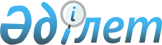 Болат құбырлардың жекелеген түрлерінің импортын автоматты түрде лицензиялау (қадағалау) туралыЕуразиялық экономикалық комиссия Алқасының 2019 жылғы 4 маусымдағы № 90 шешімі
      2014 жылғы 29 мамырдағы Еуразиялық экономикалық одақ туралы шарттың 46-бабына және Үшінші елдерге қатысты тарифтік емес реттеу шаралары туралы хаттаманың (2014 жылғы 29 мамырдағы Еуразиялық экономикалық одақ туралы шартқа № 7 қосымша) 4 және 31-тармақтарына сәйкес Еуразиялық экономикалық комиссия Алқасы шешті:
      1. Қолданылу мерзімін қоса алғанда 2020 жылғы 31 желтоқсан деп белгілей отырып №1 қосымшаға сәйкес тізбе бойынша болат құбырлардың (бұдан әрі – болат құбырлар) жекелеген түрлерінің импортын автоматты түрде лицензиялау (қадағалау) енгізілсін.
      2. Болат құбырлар импортты автоматты түрде лицензиялаудың (қадағалаудың) қолданылу мерзіміне Үшінші елдерге қатысты тарифтік емес реттеу шаралары туралы хаттаманың (2014 жылғы 29 мамырдағы Еуразиялық экономикалық одақ туралы шартқа № 7 қосымша) 4-тармағында көзделген және Еуразиялық экономикалық одақтың ресми сайтында жариялауға жататын үшінші елдермен жасалатын саудада тарифтік емес реттеу шаралары қолданылатын бірыңғай тауарлар тізбесіне енгізілсін.
      3. Мынадай:
      болат құбырларды ішкі тұтыну үшін шығару кедендік рәсіміне орналастыру Еуразиялық экономикалық комиссия Алқасының 2014 жылғы 6 қарашадағы № 199 шешімімен бекітілген Тауарлардың жекелеген түрлерінің экспортына және (немесе) импортына берілетін рұқсатты ресімдеу туралы нұсқаулыққа сәйкес ресімделген болат құбырлардың импортына рұқсат Еуразиялық экономикалық одаққа мүше мемлекеттің кеден органына ұсынылған жағдайда жүзеге асырылады; 
      болат құбырлардың импортына берілетін рұқсаттың 16-бағанында №2 қосымшаға сәйкес импортын автоматты түрде лицензиялау (қадағалау) қолданылатын болат құбырлардың жекелеген түрлерінің кодтық белгіленімдері сыныптауышына сәйкес тауардың кодтық белгіленімін қоса алғанда, болат құбырлар туралы мәліметтер көрсетіледі деп белгіленсін.
      4. Еуразиялық экономикалық одаққа мүше мемлекеттердің кеден ісі саласындағы уәкілетті мемлекеттік органдары тоқсан сайын (есепті тоқсаннан кейінгі айдың 30-ы күнінен, ал IV тоқсан үшін – келесі жылдың 31 қаңтарынан кешіктірмей) Еуразиялық экономикалық комиссияға № 3 қосымшаға сәйкес нысан бойынша ақпарат ұсынсын.
      5. Еуразиялық экономикалық комиссияның Кедендік-тарифтік және тарифтік емес реттеу департаменті болат құбырлар импорты серпініне мониторингті жүзеге асырсын және оның нәтижелері туралы ақпаратты Еуразиялық экономикалық одаққа мүше мемлекеттердің Еуразиялық экономикалық комиссиямен өзара іс-қимылға уәкілетті мемлекеттік билік органдарына жіберсін.
      6. Осы Шешім ресми жарияланған күнінен бастап күнтізбелік 60 күн өткен соң, бірақ ерте дегенде 2020 жылғы 1 қаңтардан кейін күшіне енеді. Импортына автоматты түрде лицензиялау (қадағалау) енгізілген болат құбырлардың жекелеген түрлерінің ТІЗБЕСІ
      Ескертпе. Осы тізбені қолдану мақсаттары үшін ЕАЭО СЭҚ ТН кодын басшылыққа алу қажет. Импортын автоматты түрде лицензиялау (қадағалау) қолданылатын болат құбырлардың жекелеген түрлерінің кодтық белгіленімдерінің СЫНЫПТАУЫШЫ I. Бұрғылау құбырлары
      1. Импортына автоматты түрде лицензиялау (қадағалау) енгізілген болат құбырлардың кодтық белгіленімін айқындау кезінде № 1 кестеде келтірілген көрсеткіштер қолданылады:
      сыртқы диаметрі: 60,32; 73,02; 88,90; 101,60; 114,30; 127,00; 139,70; 168,28;
      түсіру типі: IU (ішкі түсіру), EU (сыртқы түсіру), IEU (аралас түсіру);
      беріктік тобы: D, E, X, G, S;
      бұрандалы тірек қосылысының типі: NC26, NC31, NC38, NC40, NC46, NC50, 5 1/2FH, 6 5/8FH;
      жабу типі: ЕР (эпоксидтік жабу), ВР (жабусыз), ZZ (өзге жабынмен).
      № 1 кесте II. Дәнекерленген немесе жіксіз шегендеу құбырлары
      2. Импортына автоматты түрде лицензиялау (қадағалау) енгізілген дәнекерленген немесе жіксіз шегендеу құбырларының кодтық белгіленімін айқындау кезінде № 2 кестеде келтірілген көрсеткіштер қолданылады:
      сыртқы диаметрі: 101,60; 114,30; 127,00; 139,70; 146,05; 168,28; 177,80; 193,68; 196,85; 219,08; 244,48; 250,83; 273,05; 298,45; 323,85; 339,72; 350,52; 376,76; 406,40; 425,45; 473,08; 508,00;
      беріктік тобы: H40, J55, K55, M65, L80, R95, N80, C90, T95, C110, P110, Q125, Q135;
      бұрандалы қосылыс типі: SC (дөңгелектелген үшбұрышты қысқа бұрандалы), LC (дөңгелектелген үшбұрышты ұзартылған бұрандалы), ВС (трапециялы тірек бұрандалы), ОТТМ (трапециялы бұрандалы), ОТТГ (трапециялы бұрандалы және "металл-металл" тығыздағыш торапты), P (бұрандасыз);
      жабу типі: ЕР (эпоксидтік жабу), ВР (жабусыз), ZZ (өзге жабынмен).
      № 2 кесте III. Дәнекерленген немесе жіксіз сорғы-компрессорлық құбырлар
      3. Импортына автоматты түрде лицензиялау (қадағалау) енгізілген Дәнекерленген немесе жіксіз сорғы-компрессорлық құбырлардың кодтық белгіленімін айқындау кезінде № 3 кестеде келтірілген көрсеткіштер қолданылады:
      сыртқы диаметрі: 26,67; 33,40; 42,16; 48,26; 52,40; 60,32; 73,02; 88,90; 101,60; 114,30;
      беріктік тобы: H40, J55, K55, К72, L80, R95, N80, C90, T95, P110, Q135;
      қосылыс типі: NU (дөңгелектелген үшбұрышты бұрандалы),EU (ұштары сыртқа шығарылған дөңгелектелген үшбұрышты бұрандалы), НКТН (дөңгелектелген үшбұрышты бұрандалы), НКТВ (ұштары сыртқа шығарылған дөңгелектелген үшбұрышты бұрандалы), НКМ (трапециялы бұрандалы және "металл-металл" тығыздау торапты), P (бұрандасыз)
      жабу типі: ЕР (эпоксидтік жабу), ВР (жабусыз), ZZ (өзге жабынмен).
      № 3 кесте
      _______________
      * Тауардың осы кодтық белгіленімі тауардың бір немесе бірнеше көрсеткіштері осы сыныптауышта көрсетілген көрсеткіштерден ерекшеленген жағдайда қолданылады.
      (нысан) Импортына автоматты түрде лицензиялау (қадағалау) енгізілген болат құбырларды ішкі тұтыну үшін шығару кедендік рәсіміне орналастыру туралы АҚПАРАТ
      Ескертпе. Ақпарат *.xls форматында беріледі.
					© 2012. Қазақстан Республикасы Әділет министрлігінің «Қазақстан Республикасының Заңнама және құқықтық ақпарат институты» ШЖҚ РМК
				
      Еуразиялық экономикалық комиссияАлқасының Төрағасы

Т. Саркисян
Еуразиялық экономикалық
комиссия Алқасының
2019 жылғы 4 маусымдағы
№ 90 шешіміне
№ 1 ҚОСЫМША
Тауардың атауы
ЕАЭО СЭҚ ТН коды
1. Бұрғылау құбыры
7304 22 000 1
7304 22 000 2
7304 22 000 9
7304 23 000 1
7304 23 000 2
7304 23 000 9
2. Дәнекерленген немесе жіксіз шегендеу құбыры
7304 24 000 1
7304 24 000 2
7304 24 000 3
7304 24 000 4
7304 24 000 5
7304 24 000 6
7304 24 000 9
7304 29 100 1
7304 29 100 2
7304 29 100 3
7304 29 100 9
7304 29 300 1
7304 29 300 2
7304 29 300 3
7304 29 300 4
7304 29 300 9
7304 29 900 1
7304 29 900 9
7305 20 000 0
7306 21 000 0
7306 29 000 0
3. Дәнекерленген немесе жіксіз сорғы-компрессорлық құбыр
7304 24 000 1
7304 24 000 2
7304 24 000 5
7304 24 000 9
7304 29 100 1
7304 29 100 2
7304 29 100 9
7304 29 300 1
7304 29 300 2
7304 29 300 9
7306 21 000 0
7306 29 000 0Еуразиялық экономикалық
комиссия Алқасының
2019 жылғы 4 маусымдағы
№ 90 шешіміне
№ 2 ҚОСЫМША
Сыртқы диаметр 
Түсіру типі
Беріктік тобы
Бұрандалы тірек қосылысының типі
Жабу типі
Тауардың кодтық белгіленуі
60,32
EU
D
NC26
EP
0001
60,32
EU
D
NC26
BP
0002
60,32
EU
D
NC26
ZZ
0003
60,32
EU
E
NC26
EP
0004
60,32
EU
E
NC26
BP
0005
60,32
EU
E
NC26
ZZ
0006
60,32
EU
X
NC26
EP
0007
60,32
EU
X
NC26
BP
0008
60,32
EU
X
NC26
ZZ
0009
60,32
EU
G
NC26
EP
0010
60,32
EU
G
NC26
BP
0011
60,32
EU
G
NC26
ZZ
0012
73,02
IU
D
NC26
EP
0013
73,02
IU
D
NC26
BP
0014
73,02
IU
D
NC26
ZZ
0015
73,02
IU
E
NC26
EP
0016
73,02
IU
E
NC26
BP
0017
73,02
IU
E
NC26
ZZ
0018
73,02
EU
D
NC31
EP
0019
73,02
EU
D
NC31
BP
0020
73,02
EU
D
NC31
ZZ
0021
73,02
EU
E
NC31
EP
0022
73,02
EU
E
NC31
BP
0023
73,02
EU
E
NC31
ZZ
0024
73,02
EU
X
NC31
EP
0025
73,02
EU
X
NC31
BP
0026
73,02
EU
X
NC31
ZZ
0027
73,02
EU
G
NC31
EP
0028
73,02
EU
G
NC31
BP
0029
73,02
EU
G
NC31
ZZ
0030
73,02
EU
S
NC31
EP
0031
73,02
EU
S
NC31
BP
0032
73,02
EU
S
NC31
ZZ
0033
88,90
IU
D
NC31
EP
0034
88,90
IU
D
NC31
BP
0035
88,90
IU
D
NC31
ZZ
0036
88,90
IU
E
NC31
EP
0037
88,90
IU
E
NC31
BP
0038
88,90
IU
E
NC31
ZZ
0039
88,90
EU
D
NC38
EP
0040
88,90
EU
D
NC38
BP
0041
88,90
EU
D
NC38
ZZ
0042
88,90
EU
E
NC38
EP
0043
88,90
EU
E
NC38
BP
0044
88,90
EU
E
NC38
ZZ
0045
88,90
EU
X
NC38
EP
0046
88,90
EU
X
NC38
BP
0047
88,90
EU
X
NC38
ZZ
0048
88,90
EU
G
NC38
EP
0049
88,90
EU
G
NC38
BP
0050
88,90
EU
G
NC38
ZZ
0051
88,90
EU
S
NC38
EP
0052
88,90
EU
S
NC38
BP
0053
88,90
EU
S
NC38
ZZ
0054
88,90
EU
S
NC40
EP
0055
88,90
EU
S
NC40
BP
0056
88,90
EU
S
NC40
ZZ
0057
101,60
IU
D
NC40
EP
0058
101,60
IU
D
NC40
BP
0059
101,60
IU
D
NC40
ZZ
0060
101,60
IU
E
NC40
EP
0061
101,60
IU
E
NC40
BP
0062
101,60
IU
E
NC40
ZZ
0063
101,60
IU
X
NC40
EP
0064
101,60
IU
X
NC40
BP
0065
101,60
IU
X
NC40
ZZ
0066
101,60
IU
G
NC40
EP
0067
101,60
IU
G
NC40
BP
0068
101,60
IU
G
NC40
ZZ
0069
101,60
IU
S
NC40
EP
0070
101,60
IU
S
NC40
BP
0071
101,60
IU
S
NC40
ZZ
0072
101,60
EU
D
NC46
EP
0073
101,60
EU
D
NC46
BP
0074
101,60
EU
D
NC46
ZZ
0075
101,60
EU
E
NC46
EP
0076
101,60
EU
E
NC46
BP
0077
101,60
EU
E
NC46
ZZ
0078
101,60
EU
X
NC46
EP
0079
101,60
EU
X
NC46
BP
0080
101,60
EU
X
NC46
ZZ
0081
101,60
EU
G
NC46
EP
0082
101,60
EU
G
NC46
BP
0083
101,60
EU
G
NC46
ZZ
0084
101,60
EU
S
NC46
EP
0085
101,60
EU
S
NC46
BP
0086
101,60
EU
S
NC46
ZZ
0087
114,30
IU
D
NC46
EP
0088
114,30
IU
D
NC46
BP
0089
114,30
IU
D
NC46
ZZ
0090
114,30
IU
E
NC46
EP
0091
114,30
IU
E
NC46
BP
0092
114,30
IU
E
NC46
ZZ
0093
114,30
EU
D
NC50
EP
0094
114,30
EU
D
NC50
BP
0095
114,30
EU
D
NC50
ZZ
0096
114,30
EU
E
NC50
EP
0097
114,30
EU
E
NC50
BP
0098
114,30
EU
E
NC50
ZZ
0099
114,30
EU
X
NC50
EP
0100
114,30
EU
X
NC50
BP
0101
114,30
EU
X
NC50
ZZ
0102
114,30
EU
G
NC50
EP
0103
114,30
EU
G
NC50
BP
0104
114,30
EU
G
NC50
ZZ
0105
114,30
EU
S
NC50
EP
0106
114,30
EU
S
NC50
BP
0107
114,30
EU
S
NC50
ZZ
0108
114,30
IEU
D
NC50
EP
0109
114,30
IEU
D
NC50
BP
0110
114,30
IEU
D
NC50
ZZ
0111
114,30
IEU
E
NC50
EP
0112
114,30
IEU
E
NC50
BP
0113
114,30
IEU
E
NC50
ZZ
0114
114,30
IEU
X
NC50
EP
0115
114,30
IEU
X
NC50
BP
0116
114,30
IEU
X
NC50
ZZ
0117
114,30
IEU
G
NC50
EP
0118
114,30
IEU
G
NC50
BP
0119
114,30
IEU
G
NC50
ZZ
0120
114,30
IEU
S
NC50
EP
0121
114,30
IEU
S
NC50
BP
0122
114,30
IEU
S
NC50
ZZ
0123
127,00
IEU
D
NC50
EP
0124
127,00
IEU
D
NC50
BP
0125
127,00
IEU
D
NC50
ZZ
0126
127,00
IEU
E
NC50
EP
0127
127,00
IEU
E
NC50
BP
0128
127,00
IEU
E
NC50
ZZ
0129
127,00
IEU
X
NC50
EP
0130
127,00
IEU
X
NC50
BP
0131
127,00
IEU
X
NC50
ZZ
0132
127,00
IEU
G
NC50
EP
0133
127,00
IEU
G
NC50
BP
0134
127,00
IEU
G
NC50
ZZ
0135
127,00
IEU
S
NC50
EP
0136
127,00
IEU
S
NC50
BP
0137
127,00
IEU
S
NC50
ZZ
0138
127,00
IEU
E
5 1/2FH
EP
0139
127,00
IEU
E
5 1/2FH
BP
0140
127,00
IEU
E
5 1/2FH
ZZ
0141
127,00
IEU
X
5 1/2FH
EP
0142
127,00
IEU
X
5 1/2FH
BP
0143
127,00
IEU
X
5 1/2FH
ZZ
0144
127,00
IEU
G
5 1/2FH
EP
0145
127,00
IEU
G
5 1/2FH
BP
0146
127,00
IEU
G
5 1/2FH
ZZ
0147
127,00
IEU
S
5 1/2FH
EP
0148
127,00
IEU
S
5 1/2FH
BP
0149
127,00
IEU
S
5 1/2FH
ZZ
0150
139,70
IEU
D
5 1/2FH
EP
0151
139,70
IEU
D
5 1/2FH
BP
0152
139,70
IEU
D
5 1/2FH
ZZ
0153
139,70
IEU
E
5 1/2FH
EP
0154
139,70
IEU
E
5 1/2FH
BP
0155
139,70
IEU
E
5 1/2FH
ZZ
0156
139,70
IEU
X
5 1/2FH
EP
0157
139,70
IEU
X
5 1/2FH
BP
0158
139,70
IEU
X
5 1/2FH
ZZ
0159
139,70
IEU
G
5 1/2FH
EP
0160
139,70
IEU
G
5 1/2FH
BP
0161
139,70
IEU
G
5 1/2FH
ZZ
0162
139,70
IEU
S
5 1/2FH
EP
0163
139,70
IEU
S
5 1/2FH
BP
0164
139,70
IEU
S
5 1/2FH
ZZ
0165
168,28
IEU
E
6 5/8FH
EP
0166
168,28
IEU
E
6 5/8FH
BP
0167
168,28
IEU
E
6 5/8FH
ZZ
0168
168,28
IEU
X
6 5/8FH
EP
0169
168,28
IEU
X
6 5/8FH
BP
0170
168,28
IEU
X
6 5/8FH
ZZ
0171
168,28
IEU
G
6 5/8FH
EP
0172
168,28
IEU
G
6 5/8FH
BP
0173
168,28
IEU
G
6 5/8FH
ZZ
0174
168,28
IEU
S
6 5/8FH
EP
0175
168,28
IEU
S
6 5/8FH
BP
0176
168,28
IEU
S
6 5/8FH
ZZ
0177
–
–
–
–
–
0999*
Сыртқы диаметр
Беріктік тобы
Бұрандалы қосылыс типі
Жабу типі
Тауардың кодтық белгіленуі
101,60
J55
P
EP
1001
101,60
J55
P
BP
1002
101,60
J55
P
ZZ
1003
101,60
J55
ОТТМ
EP
1004
101,60
J55
ОТТМ
BP
1005
101,60
J55
ОТТМ
ZZ
1006
101,60
K55
P
EP
1007
101,60
K55
P
BP
1008
101,60
K55
P
ZZ
1009
101,60
K55
ОТТМ
EP
1010
101,60
K55
ОТТМ
BP
1011
101,60
K55
ОТТМ
ZZ
1012
101,60
L80
P
EP
1013
101,60
L80
P
BP
1014
101,60
L80
P
ZZ
1015
101,60
L80
ОТТМ
EP
1016
101,60
L80
ОТТМ
BP
1017
101,60
L80
ОТТМ
ZZ
1018
101,60
R95
P
EP
1019
101,60
R95
P
BP
1020
101,60
R95
P
ZZ
1021
101,60
R95
ОТТМ
EP
1022
101,60
R95
ОТТМ
BP
1023
101,60
R95
ОТТМ
ZZ
1024
101,60
P110
P
EP
1025
101,60
P110
P
BP
1026
101,60
P110
P
ZZ
1027
101,60
P110
ОТТМ
EP
1028
101,60
P110
ОТТМ
BP
1029
101,60
P110
ОТТМ
ZZ
1030
114,30
H40
P
EP
1031
114,30
H40
P
BP
1032
114,30
H40
P
ZZ
1033
114,30
H40
SC
EP
1034
114,30
H40
SC
BP
1035
114,30
H40
SC
ZZ
1036
114,30
J55
P
EP
1037
114,30
J55
P
BP
1038
114,30
J55
P
ZZ
1039
114,30
J55
SC
EP
1040
114,30
J55
SC
BP
1041
114,30
J55
SC
ZZ
1042
114,30
J55
LC
EP
1043
114,30
J55
LC
BP
1044
114,30
J55
LC
ZZ
1045
114,30
J55
BC
EP
1046
114,30
J55
BC
BP
1047
114,30
J55
BC
ZZ
1048
114,30
J55
ОТТМ
EP
1049
114,30
J55
ОТТМ
BP
1050
114,30
J55
ОТТМ
ZZ
1051
114,30
J55
ОТТГ
EP
1052
114,30
J55
ОТТГ
BP
1053
114,30
J55
ОТТГ
ZZ
1054
114,30
K55
P
EP
1055
114,30
K55
P
BP
1056
114,30
K55
P
ZZ
1057
114,30
K55
SC
EP
1058
114,30
K55
SC
BP
1059
114,30
K55
SC
ZZ
1060
114,30
K55
LC
EP
1061
114,30
K55
LC
BP
1062
114,30
K55
LC
ZZ
1063
114,30
K55
BC
EP
1064
114,30
K55
BC
BP
1065
114,30
K55
BC
ZZ
1066
114,30
K55
ОТТМ
EP
1067
114,30
K55
ОТТМ
BP
1068
114,30
K55
ОТТМ
ZZ
1069
114,30
K55
ОТТГ
EP
1070
114,30
K55
ОТТГ
BP
1071
114,30
K55
ОТТГ
ZZ
1072
114,30
M65
P
EP
1073
114,30
M65
P
BP
1074
114,30
M65
P
ZZ
1075
114,30
M65
SC
EP
1076
114,30
M65
SC
BP
1077
114,30
M65
SC
ZZ
1078
114,30
M65
LC
EP
1079
114,30
M65
LC
BP
1080
114,30
M65
LC
ZZ
1081
114,30
M65
BC
EP
1082
114,30
M65
BC
BP
1083
114,30
M65
BC
ZZ
1084
114,30
M65
ОТТМ
EP
1085
114,30
M65
ОТТМ
BP
1086
114,30
M65
ОТТМ
ZZ
1087
114,30
M65
ОТТГ
EP
1088
114,30
M65
ОТТГ
BP
1089
114,30
M65
ОТТГ
ZZ
1090
114,30
L80
P
EP
1091
114,30
L80
P
BP
1092
114,30
L80
P
ZZ
1093
114,30
L80
LC
EP
1094
114,30
L80
LC
BP
1095
114,30
L80
LC
ZZ
1096
114,30
L80
BC
EP
1097
114,30
L80
BC
BP
1098
114,30
L80
BC
ZZ
1099
114,30
L80
ОТТМ
EP
1100
114,30
L80
ОТТМ
BP
1101
114,30
L80
ОТТМ
ZZ
1102
114,30
L80
ОТТГ
EP
1103
114,30
L80
ОТТГ
BP
1104
114,30
L80
ОТТГ
ZZ
1105
114,30
R95
P
EP
1106
114,30
R95
P
BP
1107
114,30
R95
P
ZZ
1108
114,30
R95
LC
EP
1109
114,30
R95
LC
BP
1110
114,30
R95
LC
ZZ
1111
114,30
R95
BC
EP
1112
114,30
R95
BC
BP
1113
114,30
R95
BC
ZZ
1114
114,30
R95
ОТТМ
EP
1115
114,30
R95
ОТТМ
BP
1116
114,30
R95
ОТТМ
ZZ
1117
114,30
R95
ОТТГ
EP
1118
114,30
R95
ОТТГ
BP
1119
114,30
R95
ОТТГ
ZZ
1120
114,30
N80
P
EP
1121
114,30
N80
P
BP
1122
114,30
N80
P
ZZ
1123
114,30
N80
LC
EP
1124
114,30
N80
LC
BP
1125
114,30
N80
LC
ZZ
1126
114,30
N80
BC
EP
1127
114,30
N80
BC
BP
1128
114,30
N80
BC
ZZ
1129
114,30
N80
ОТТМ
EP
1130
114,30
N80
ОТТМ
BP
1131
114,30
N80
ОТТМ
ZZ
1132
114,30
N80
ОТТГ
EP
1133
114,30
N80
ОТТГ
BP
1134
114,30
N80
ОТТГ
ZZ
1135
114,30
C90
P
EP
1136
114,30
C90
P
BP
1137
114,30
C90
P
ZZ
1138
114,30
C90
LC
EP
1139
114,30
C90
LC
BP
1140
114,30
C90
LC
ZZ
1141
114,30
C90
BC
EP
1142
114,30
C90
BC
BP
1143
114,30
C90
BC
ZZ
1144
114,30
C90
ОТТМ
EP
1145
114,30
C90
ОТТМ
BP
1146
114,30
C90
ОТТМ
ZZ
1147
114,30
C90
ОТТГ
EP
1148
114,30
C90
ОТТГ
BP
1149
114,30
C90
ОТТГ
ZZ
1150
114,30
T95
P
EP
1151
114,30
T95
P
BP
1152
114,30
T95
P
ZZ
1153
114,30
T95
LC
EP
1154
114,30
T95
LC
BP
1155
114,30
T95
LC
ZZ
1156
114,30
T95
BC
EP
1157
114,30
T95
BC
BP
1158
114,30
T95
BC
ZZ
1159
114,30
T95
ОТТМ
EP
1160
114,30
T95
ОТТМ
BP
1161
114,30
T95
ОТТМ
ZZ
1162
114,30
T95
ОТТГ
EP
1163
114,30
T95
ОТТГ
BP
1164
114,30
T95
ОТТГ
ZZ
1165
114,30
C110
P
EP
1166
114,30
C110
P
BP
1167
114,30
C110
P
ZZ
1168
114,30
P110
P
EP
1169
114,30
P110
P
BP
1170
114,30
P110
P
ZZ
1171
114,30
P110
LC
EP
1172
114,30
P110
LC
BP
1173
114,30
P110
LC
ZZ
1174
114,30
P110
BC
EP
1175
114,30
P110
BC
BP
1176
114,30
P110
BC
ZZ
1177
114,30
P110
ОТТМ
EP
1178
114,30
P110
ОТТМ
BP
1179
114,30
P110
ОТТМ
ZZ
1180
114,30
P110
ОТТГ
EP
1181
114,30
P110
ОТТГ
BP
1182
114,30
P110
ОТТГ
ZZ
1183
114,30
Q125
P
EP
1184
114,30
Q125
P
BP
1185
114,30
Q125
P
ZZ
1186
114,30
Q125
LC
EP
1187
114,30
Q125
LC
BP
1188
114,30
Q125
LC
ZZ
1189
114,30
Q125
BC
EP
1190
114,30
Q125
BC
BP
1191
114,30
Q125
BC
ZZ
1192
114,30
Q125
ОТТМ
EP
1193
114,30
Q125
ОТТМ
BP
1194
114,30
Q125
ОТТМ
ZZ
1195
114,30
Q125
ОТТГ
EP
1196
114,30
Q125
ОТТГ
BP
1197
114,30
Q125
ОТТГ
ZZ
1198
114,30
Q135
P
EP
1199
114,30
Q135
P
BP
1200
114,30
Q135
P
ZZ
1201
114,30
Q135
LC
EP
1202
114,30
Q135
LC
BP
1203
114,30
Q135
LC
ZZ
1204
114,30
Q135
ОТТМ
EP
1205
114,30
Q135
ОТТМ
BP
1206
114,30
Q135
ОТТМ
ZZ
1207
114,30
Q135
ОТТГ
EP
1208
114,30
Q135
ОТТГ
BP
1209
114,30
Q135
ОТТГ
ZZ
1210
127,00
J55
P
EP
1211
127,00
J55
P
BP
1212
127,00
J55
P
ZZ
1213
127,00
J55
SC
EP
1214
127,00
J55
SC
BP
1215
127,00
J55
SC
ZZ
1216
127,00
J55
LC
EP
1217
127,00
J55
LC
BP
1218
127,00
J55
LC
ZZ
1219
127,00
J55
BC
EP
1220
127,00
J55
BC
BP
1221
127,00
J55
BC
ZZ
1222
127,00
J55
ОТТМ
EP
1223
127,00
J55
ОТТМ
BP
1224
127,00
J55
ОТТМ
ZZ
1225
127,00
J55
ОТТГ
EP
1226
127,00
J55
ОТТГ
BP
1227
127,00
J55
ОТТГ
ZZ
1228
127,00
K55
P
EP
1229
127,00
K55
P
BP
1230
127,00
K55
P
ZZ
1231
127,00
K55
SC
EP
1232
127,00
K55
SC
BP
1233
127,00
K55
SC
ZZ
1234
127,00
K55
LC
EP
1235
127,00
K55
LC
BP
1236
127,00
K55
LC
ZZ
1237
127,00
K55
BC
EP
1238
127,00
K55
BC
BP
1239
127,00
K55
BC
ZZ
1240
127,00
K55
ОТТМ
EP
1241
127,00
K55
ОТТМ
BP
1242
127,00
K55
ОТТМ
ZZ
1243
127,00
K55
ОТТГ
EP
1244
127,00
K55
ОТТГ
BP
1245
127,00
K55
ОТТГ
ZZ
1246
127,00
M65
P
EP
1247
127,00
M65
P
BP
1248
127,00
M65
P
ZZ
1249
127,00
M65
SC
EP
1250
127,00
M65
SC
BP
1251
127,00
M65
SC
ZZ
1252
127,00
M65
LC
EP
1253
127,00
M65
LC
BP
1254
127,00
M65
LC
ZZ
1255
127,00
M65
BC
EP
1256
127,00
M65
BC
BP
1257
127,00
M65
BC
ZZ
1258
127,00
M65
ОТТМ
EP
1259
127,00
M65
ОТТМ
BP
1260
127,00
M65
ОТТМ
ZZ
1261
127,00
M65
ОТТГ
EP
1262
127,00
M65
ОТТГ
BP
1263
127,00
M65
ОТТГ
ZZ
1264
127,00
L80
P
EP
1265
127,00
L80
P
BP
1266
127,00
L80
P
ZZ
1267
127,00
L80
LC
EP
1268
127,00
L80
LC
BP
1269
127,00
L80
LC
ZZ
1270
127,00
L80
BC
EP
1271
127,00
L80
BC
BP
1272
127,00
L80
BC
ZZ
1273
127,00
L80
ОТТМ
EP
1274
127,00
L80
ОТТМ
BP
1275
127,00
L80
ОТТМ
ZZ
1276
127,00
L80
ОТТГ
EP
1277
127,00
L80
ОТТГ
BP
1278
127,00
L80
ОТТГ
ZZ
1279
127,00
R95
P
EP
1280
127,00
R95
P
BP
1281
127,00
R95
P
ZZ
1282
127,00
R95
LC
EP
1283
127,00
R95
LC
BP
1284
127,00
R95
LC
ZZ
1285
127,00
R95
BC
EP
1286
127,00
R95
BC
BP
1287
127,00
R95
BC
ZZ
1288
127,00
R95
ОТТМ
EP
1289
127,00
R95
ОТТМ
BP
1290
127,00
R95
ОТТМ
ZZ
1291
127,00
R95
ОТТГ
EP
1292
127,00
R95
ОТТГ
BP
1293
127,00
R95
ОТТГ
ZZ
1294
127,00
N80
P
EP
1295
127,00
N80
P
BP
1296
127,00
N80
P
ZZ
1297
127,00
N80
LC
EP
1298
127,00
N80
LC
BP
1299
127,00
N80
LC
ZZ
1300
127,00
N80
BC
EP
1301
127,00
N80
BC
BP
1302
127,00
N80
BC
ZZ
1303
127,00
N80
ОТТМ
EP
1304
127,00
N80
ОТТМ
BP
1305
127,00
N80
ОТТМ
ZZ
1306
127,00
N80
ОТТГ
EP
1307
127,00
N80
ОТТГ
BP
1308
127,00
N80
ОТТГ
ZZ
1309
127,00
C90
P
EP
1310
127,00
C90
P
BP
1311
127,00
C90
P
ZZ
1312
127,00
C90
LC
EP
1313
127,00
C90
LC
BP
1314
127,00
C90
LC
ZZ
1315
127,00
C90
BC
EP
1316
127,00
C90
BC
BP
1317
127,00
C90
BC
ZZ
1318
127,00
C90
ОТТМ
EP
1319
127,00
C90
ОТТМ
BP
1320
127,00
C90
ОТТМ
ZZ
1321
127,00
C90
ОТТГ
EP
1322
127,00
C90
ОТТГ
BP
1323
127,00
C90
ОТТГ
ZZ
1324
127,00
T95
P
EP
1325
127,00
T95
P
BP
1326
127,00
T95
P
ZZ
1327
127,00
T95
LC
EP
1328
127,00
T95
LC
BP
1329
127,00
T95
LC
ZZ
1330
127,00
T95
BC
EP
1331
127,00
T95
BC
BP
1332
127,00
T95
BC
ZZ
1333
127,00
T95
ОТТМ
EP
1334
127,00
T95
ОТТМ
BP
1335
127,00
T95
ОТТМ
ZZ
1336
127,00
T95
ОТТГ
EP
1337
127,00
T95
ОТТГ
BP
1338
127,00
T95
ОТТГ
ZZ
1339
127,00
C110
P
EP
1340
127,00
C110
P
BP
1341
127,00
C110
P
ZZ
1342
127,00
P110
P
EP
1343
127,00
P110
P
BP
1344
127,00
P110
P
ZZ
1345
127,00
P110
LC
EP
1346
127,00
P110
LC
BP
1347
127,00
P110
LC
ZZ
1348
127,00
P110
BC
EP
1349
127,00
P110
BC
BP
1350
127,00
P110
BC
ZZ
1351
127,00
P110
ОТТМ
EP
1352
127,00
P110
ОТТМ
BP
1353
127,00
P110
ОТТМ
ZZ
1354
127,00
P110
ОТТГ
EP
1355
127,00
P110
ОТТГ
BP
1356
127,00
P110
ОТТГ
ZZ
1357
127,00
Q125
P
EP
1358
127,00
Q125
P
BP
1359
127,00
Q125
P
ZZ
1360
127,00
Q125
LC
EP
1361
127,00
Q125
LC
BP
1362
127,00
Q125
LC
ZZ
1363
127,00
Q125
BC
EP
1364
127,00
Q125
BC
BP
1365
127,00
Q125
BC
ZZ
1366
127,00
Q125
ОТТМ
EP
1367
127,00
Q125
ОТТМ
BP
1368
127,00
Q125
ОТТМ
ZZ
1369
127,00
Q125
ОТТГ
EP
1370
127,00
Q125
ОТТГ
BP
1371
127,00
Q125
ОТТГ
ZZ
1372
127,00
Q135
P
EP
1373
127,00
Q135
P
BP
1374
127,00
Q135
P
ZZ
1375
127,00
Q135
LC
EP
1376
127,00
Q135
LC
BP
1377
127,00
Q135
LC
ZZ
1378
127,00
Q135
ОТТМ
EP
1379
127,00
Q135
ОТТМ
BP
1380
127,00
Q135
ОТТМ
ZZ
1381
127,00
Q135
ОТТГ
EP
1382
127,00
Q135
ОТТГ
BP
1383
127,00
Q135
ОТТГ
ZZ
1384
139,70
H40
P
EP
1385
139,70
H40
P
BP
1386
139,70
H40
P
ZZ
1387
139,70
H40
SC
EP
1388
139,70
H40
SC
BP
1389
139,70
H40
SC
ZZ
1390
139,70
H40
LC
EP
1391
139,70
H40
LC
BP
1392
139,70
H40
LC
ZZ
1393
139,70
H40
ОТТМ
EP
1394
139,70
H40
ОТТМ
BP
1395
139,70
H40
ОТТМ
ZZ
1396
139,70
H40
ОТТГ
EP
1397
139,70
H40
ОТТГ
BP
1398
139,70
H40
ОТТГ
ZZ
1399
139,70
J55
P
EP
1400
139,70
J55
P
BP
1401
139,70
J55
P
ZZ
1402
139,70
J55
SC
EP
1403
139,70
J55
SC
BP
1404
139,70
J55
SC
ZZ
1405
139,70
J55
LC
EP
1406
139,70
J55
LC
BP
1407
139,70
J55
LC
ZZ
1408
139,70
J55
BC
EP
1409
139,70
J55
BC
BP
1410
139,70
J55
BC
ZZ
1411
139,70
J55
ОТТМ
EP
1412
139,70
J55
ОТТМ
BP
1413
139,70
J55
ОТТМ
ZZ
1414
139,70
J55
ОТТГ
EP
1415
139,70
J55
ОТТГ
BP
1416
139,70
J55
ОТТГ
ZZ
1417
139,70
K55
P
EP
1418
139,70
K55
P
BP
1419
139,70
K55
P
ZZ
1420
139,70
K55
SC
EP
1421
139,70
K55
SC
BP
1422
139,70
K55
SC
ZZ
1423
139,70
K55
LC
EP
1424
139,70
K55
LC
BP
1425
139,70
K55
LC
ZZ
1426
139,70
K55
BC
EP
1427
139,70
K55
BC
BP
1428
139,70
K55
BC
ZZ
1429
139,70
K55
ОТТМ
EP
1430
139,70
K55
ОТТМ
BP
1431
139,70
K55
ОТТМ
ZZ
1432
139,70
K55
ОТТГ
EP
1433
139,70
K55
ОТТГ
BP
1434
139,70
K55
ОТТГ
ZZ
1435
139,70
M65
P
EP
1436
139,70
M65
P
BP
1437
139,70
M65
P
ZZ
1438
139,70
M65
SC
EP
1439
139,70
M65
SC
BP
1440
139,70
M65
SC
ZZ
1441
139,70
M65
LC
EP
1442
139,70
M65
LC
BP
1443
139,70
M65
LC
ZZ
1444
139,70
M65
BC
EP
1445
139,70
M65
BC
BP
1446
139,70
M65
BC
ZZ
1447
139,70
M65
ОТТМ
EP
1448
139,70
M65
ОТТМ
BP
1449
139,70
M65
ОТТМ
ZZ
1450
139,70
M65
ОТТГ
EP
1451
139,70
M65
ОТТГ
BP
1452
139,70
M65
ОТТГ
ZZ
1453
139,70
L80
P
EP
1454
139,70
L80
P
BP
1455
139,70
L80
P
ZZ
1456
139,70
L80
LC
EP
1457
139,70
L80
LC
BP
1458
139,70
L80
LC
ZZ
1459
139,70
L80
BC
EP
1460
139,70
L80
BC
BP
1461
139,70
L80
BC
ZZ
1462
139,70
L80
ОТТМ
EP
1463
139,70
L80
ОТТМ
BP
1464
139,70
L80
ОТТМ
ZZ
1465
139,70
L80
ОТТГ
EP
1466
139,70
L80
ОТТГ
BP
1467
139,70
L80
ОТТГ
ZZ
1468
139,70
R95
P
EP
1469
139,70
R95
P
BP
1470
139,70
R95
P
ZZ
1471
139,70
R95
LC
EP
1472
139,70
R95
LC
BP
1473
139,70
R95
LC
ZZ
1474
139,70
R95
BC
EP
1475
139,70
R95
BC
BP
1476
139,70
R95
BC
ZZ
1477
139,70
R95
ОТТМ
EP
1478
139,70
R95
ОТТМ
BP
1479
139,70
R95
ОТТМ
ZZ
1480
139,70
R95
ОТТГ
EP
1481
139,70
R95
ОТТГ
BP
1482
139,70
R95
ОТТГ
ZZ
1483
139,70
N80
P
EP
1484
139,70
N80
P
BP
1485
139,70
N80
P
ZZ
1486
139,70
N80
SC
EP
1487
139,70
N80
SC
BP
1488
139,70
N80
SC
ZZ
1489
139,70
N80
LC
EP
1490
139,70
N80
LC
BP
1491
139,70
N80
LC
ZZ
1492
139,70
N80
BC
EP
1493
139,70
N80
BC
BP
1494
139,70
N80
BC
ZZ
1495
139,70
N80
ОТТМ
EP
1496
139,70
N80
ОТТМ
BP
1497
139,70
N80
ОТТМ
ZZ
1498
139,70
N80
ОТТГ
EP
1499
139,70
N80
ОТТГ
BP
1500
139,70
N80
ОТТГ
ZZ
1501
139,70
C90
P
EP
1502
139,70
C90
P
BP
1503
139,70
C90
P
ZZ
1504
139,70
C90
LC
EP
1505
139,70
C90
LC
BP
1506
139,70
C90
LC
ZZ
1507
139,70
C90
BC
EP
1508
139,70
C90
BC
BP
1509
139,70
C90
BC
ZZ
1510
139,70
C90
ОТТМ
EP
1511
139,70
C90
ОТТМ
BP
1512
139,70
C90
ОТТМ
ZZ
1513
139,70
C90
ОТТГ
EP
1514
139,70
C90
ОТТГ
BP
1515
139,70
C90
ОТТГ
ZZ
1516
139,70
T95
P
EP
1517
139,70
T95
P
BP
1518
139,70
T95
P
ZZ
1519
139,70
T95
LC
EP
1520
139,70
T95
LC
BP
1521
139,70
T95
LC
ZZ
1522
139,70
T95
BC
EP
1523
139,70
T95
BC
BP
1524
139,70
T95
BC
ZZ
1525
139,70
T95
ОТТМ
EP
1526
139,70
T95
ОТТМ
BP
1527
139,70
T95
ОТТМ
ZZ
1528
139,70
T95
ОТТГ
EP
1529
139,70
T95
ОТТГ
BP
1530
139,70
T95
ОТТГ
ZZ
1531
139,70
C110
P
EP
1532
139,70
C110
P
BP
1533
139,70
C110
P
ZZ
1534
139,70
P110
P
EP
1535
139,70
P110
P
BP
1536
139,70
P110
P
ZZ
1537
139,70
P110
SC
EP
1538
139,70
P110
SC
BP
1539
139,70
P110
SC
ZZ
1540
139,70
P110
LC
EP
1541
139,70
P110
LC
BP
1542
139,70
P110
LC
ZZ
1543
139,70
P110
BC
EP
1544
139,70
P110
BC
BP
1545
139,70
P110
BC
ZZ
1546
139,70
P110
ОТТМ
EP
1547
139,70
P110
ОТТМ
BP
1548
139,70
P110
ОТТМ
ZZ
1549
139,70
P110
ОТТГ
EP
1550
139,70
P110
ОТТГ
BP
1551
139,70
P110
ОТТГ
ZZ
1552
139,70
Q125
P
EP
1553
139,70
Q125
P
BP
1554
139,70
Q125
P
ZZ
1555
139,70
Q125
LC
EP
1556
139,70
Q125
LC
BP
1557
139,70
Q125
LC
ZZ
1558
139,70
Q125
BC
EP
1559
139,70
Q125
BC
BP
1560
139,70
Q125
BC
ZZ
1561
139,70
Q125
ОТТМ
EP
1562
139,70
Q125
ОТТМ
BP
1563
139,70
Q125
ОТТМ
ZZ
1564
139,70
Q125
ОТТГ
EP
1565
139,70
Q125
ОТТГ
BP
1566
139,70
Q125
ОТТГ
ZZ
1567
139,70
Q135
P
EP
1568
139,70
Q135
P
BP
1569
139,70
Q135
P
ZZ
1570
139,70
Q135
LC
EP
1571
139,70
Q135
LC
BP
1572
139,70
Q135
LC
ZZ
1573
139,70
Q135
ОТТМ
EP
1574
139,70
Q135
ОТТМ
BP
1575
139,70
Q135
ОТТМ
ZZ
1576
139,70
Q135
ОТТГ
EP
1577
139,70
Q135
ОТТГ
BP
1578
139,70
Q135
ОТТГ
ZZ
1579
146,05
H40
P
EP
1580
146,05
H40
P
BP
1581
146,05
H40
P
ZZ
1582
146,05
H40
SC
EP
1583
146,05
H40
SC
BP
1584
146,05
H40
SC
ZZ
1585
146,05
H40
LC
EP
1586
146,05
H40
LC
BP
1587
146,05
H40
LC
ZZ
1588
146,05
H40
ОТТМ
EP
1589
146,05
H40
ОТТМ
BP
1590
146,05
H40
ОТТМ
ZZ
1591
146,05
H40
ОТТГ
EP
1592
146,05
H40
ОТТГ
BP
1593
146,05
H40
ОТТГ
ZZ
1594
146,05
J55
P
EP
1595
146,05
J55
P
BP
1596
146,05
J55
P
ZZ
1597
146,05
J55
SC
EP
1598
146,05
J55
SC
BP
1599
146,05
J55
SC
ZZ
1600
146,05
J55
LC
EP
1601
146,05
J55
LC
BP
1602
146,05
J55
LC
ZZ
1603
146,05
J55
BC
EP
1604
146,05
J55
BC
BP
1605
146,05
J55
BC
ZZ
1606
146,05
J55
ОТТМ
EP
1607
146,05
J55
ОТТМ
BP
1608
146,05
J55
ОТТМ
ZZ
1609
146,05
J55
ОТТГ
EP
1610
146,05
J55
ОТТГ
BP
1611
146,05
J55
ОТТГ
ZZ
1612
146,05
K55
P
EP
1613
146,05
K55
P
BP
1614
146,05
K55
P
ZZ
1615
146,05
K55
SC
EP
1616
146,05
K55
SC
BP
1617
146,05
K55
SC
ZZ
1618
146,05
K55
LC
EP
1619
146,05
K55
LC
BP
1620
146,05
K55
LC
ZZ
1621
146,05
K55
BC
EP
1622
146,05
K55
BC
BP
1623
146,05
K55
BC
ZZ
1624
146,05
K55
ОТТМ
EP
1625
146,05
K55
ОТТМ
BP
1626
146,05
K55
ОТТМ
ZZ
1627
146,05
K55
ОТТГ
EP
1628
146,05
K55
ОТТГ
BP
1629
146,05
K55
ОТТГ
ZZ
1630
146,05
M65
P
EP
1631
146,05
M65
P
BP
1632
146,05
M65
P
ZZ
1633
146,05
M65
SC
EP
1634
146,05
M65
SC
BP
1635
146,05
M65
SC
ZZ
1636
146,05
M65
LC
EP
1637
146,05
M65
LC
BP
1638
146,05
M65
LC
ZZ
1639
146,05
M65
BC
EP
1640
146,05
M65
BC
BP
1641
146,05
M65
BC
ZZ
1642
146,05
M65
ОТТМ
EP
1643
146,05
M65
ОТТМ
BP
1644
146,05
M65
ОТТМ
ZZ
1645
146,05
M65
ОТТГ
EP
1646
146,05
M65
ОТТГ
BP
1647
146,05
M65
ОТТГ
ZZ
1648
146,05
L80
P
EP
1649
146,05
L80
P
BP
1650
146,05
L80
P
ZZ
1651
146,05
L80
LC
EP
1652
146,05
L80
LC
BP
1653
146,05
L80
LC
ZZ
1654
146,05
L80
BC
EP
1655
146,05
L80
BC
BP
1656
146,05
L80
BC
ZZ
1657
146,05
L80
ОТТМ
EP
1658
146,05
L80
ОТТМ
BP
1659
146,05
L80
ОТТМ
ZZ
1660
146,05
L80
ОТТГ
EP
1661
146,05
L80
ОТТГ
BP
1662
146,05
L80
ОТТГ
ZZ
1663
146,05
R95
P
EP
1664
146,05
R95
P
BP
1665
146,05
R95
P
ZZ
1666
146,05
R95
LC
EP
1667
146,05
R95
LC
BP
1668
146,05
R95
LC
ZZ
1669
146,05
R95
BC
EP
1670
146,05
R95
BC
BP
1671
146,05
R95
BC
ZZ
1672
146,05
R95
ОТТМ
EP
1673
146,05
R95
ОТТМ
BP
1674
146,05
R95
ОТТМ
ZZ
1675
146,05
R95
ОТТГ
EP
1676
146,05
R95
ОТТГ
BP
1677
146,05
R95
ОТТГ
ZZ
1678
146,05
N80
P
EP
1679
146,05
N80
P
BP
1680
146,05
N80
P
ZZ
1681
146,05
N80
SC
EP
1682
146,05
N80
SC
BP
1683
146,05
N80
SC
ZZ
1684
146,05
N80
LC
EP
1685
146,05
N80
LC
BP
1686
146,05
N80
LC
ZZ
1687
146,05
N80
BC
EP
1688
146,05
N80
BC
BP
1689
146,05
N80
BC
ZZ
1690
146,05
N80
ОТТМ
EP
1691
146,05
N80
ОТТМ
BP
1692
146,05
N80
ОТТМ
ZZ
1693
146,05
N80
ОТТГ
EP
1694
146,05
N80
ОТТГ
BP
1695
146,05
N80
ОТТГ
ZZ
1696
146,05
C90
P
EP
1697
146,05
C90
P
BP
1698
146,05
C90
P
ZZ
1699
146,05
C90
LC
EP
1700
146,05
C90
LC
BP
1701
146,05
C90
LC
ZZ
1702
146,05
C90
BC
EP
1703
146,05
C90
BC
BP
1704
146,05
C90
BC
ZZ
1705
146,05
C90
ОТТМ
EP
1706
146,05
C90
ОТТМ
BP
1707
146,05
C90
ОТТМ
ZZ
1708
146,05
C90
ОТТГ
EP
1709
146,05
C90
ОТТГ
BP
1710
146,05
C90
ОТТГ
ZZ
1711
146,05
T95
P
EP
1712
146,05
T95
P
BP
1713
146,05
T95
P
ZZ
1714
146,05
T95
LC
EP
1715
146,05
T95
LC
BP
1716
146,05
T95
LC
ZZ
1717
146,05
T95
BC
EP
1718
146,05
T95
BC
BP
1719
146,05
T95
BC
ZZ
1720
146,05
T95
ОТТМ
EP
1721
146,05
T95
ОТТМ
BP
1722
146,05
T95
ОТТМ
ZZ
1723
146,05
T95
ОТТГ
EP
1724
146,05
T95
ОТТГ
BP
1725
146,05
T95
ОТТГ
ZZ
1726
146,05
P110
P
EP
1727
146,05
P110
P
BP
1728
146,05
P110
P
ZZ
1729
146,05
P110
LC
EP
1730
146,05
P110
LC
BP
1731
146,05
P110
LC
ZZ
1732
146,05
P110
BC
EP
1733
146,05
P110
BC
BP
1734
146,05
P110
BC
ZZ
1735
146,05
P110
ОТТМ
EP
1736
146,05
P110
ОТТМ
BP
1737
146,05
P110
ОТТМ
ZZ
1738
146,05
P110
ОТТГ
EP
1739
146,05
P110
ОТТГ
BP
1740
146,05
P110
ОТТГ
ZZ
1741
146,05
Q125
P
EP
1742
146,05
Q125
P
BP
1743
146,05
Q125
P
ZZ
1744
146,05
Q125
LC
EP
1745
146,05
Q125
LC
BP
1746
146,05
Q125
LC
ZZ
1747
146,05
Q125
BC
EP
1748
146,05
Q125
BC
BP
1749
146,05
Q125
BC
ZZ
1750
146,05
Q125
ОТТМ
EP
1751
146,05
Q125
ОТТМ
BP
1752
146,05
Q125
ОТТМ
ZZ
1753
146,05
Q125
ОТТГ
EP
1754
146,05
Q125
ОТТГ
BP
1755
146,05
Q125
ОТТГ
ZZ
1756
146,05
Q135
P
EP
1757
146,05
Q135
P
BP
1758
146,05
Q135
P
ZZ
1759
146,05
Q135
LC
EP
1760
146,05
Q135
LC
BP
1761
146,05
Q135
LC
ZZ
1762
146,05
Q135
ОТТМ
EP
1763
146,05
Q135
ОТТМ
BP
1764
146,05
Q135
ОТТМ
ZZ
1765
146,05
Q135
ОТТГ
EP
1766
146,05
Q135
ОТТГ
BP
1767
146,05
Q135
ОТТГ
ZZ
1768
168,28
H40
P
EP
1769
168,28
H40
P
BP
1770
168,28
H40
P
ZZ
1771
168,28
H40
SC
EP
1772
168,28
H40
SC
BP
1773
168,28
H40
SC
ZZ
1774
168,28
H40
LC
EP
1775
168,28
H40
LC
BP
1776
168,28
H40
LC
ZZ
1777
168,28
H40
BC
EP
1778
168,28
H40
BC
BP
1779
168,28
H40
BC
ZZ
1780
168,28
H40
ОТТМ
EP
1781
168,28
H40
ОТТМ
BP
1782
168,28
H40
ОТТМ
ZZ
1783
168,28
H40
ОТТГ
EP
1784
168,28
H40
ОТТГ
BP
1785
168,28
H40
ОТТГ
ZZ
1786
168,28
J55
P
EP
1787
168,28
J55
P
BP
1788
168,28
J55
P
ZZ
1789
168,28
J55
SC
EP
1790
168,28
J55
SC
BP
1791
168,28
J55
SC
ZZ
1792
168,28
J55
LC
EP
1793
168,28
J55
LC
BP
1794
168,28
J55
LC
ZZ
1795
168,28
J55
BC
EP
1796
168,28
J55
BC
BP
1797
168,28
J55
BC
ZZ
1798
168,28
J55
ОТТМ
EP
1799
168,28
J55
ОТТМ
BP
1800
168,28
J55
ОТТМ
ZZ
1801
168,28
J55
ОТТГ
EP
1802
168,28
J55
ОТТГ
BP
1803
168,28
J55
ОТТГ
ZZ
1804
168,28
K55
P
EP
1805
168,28
K55
P
BP
1806
168,28
K55
P
ZZ
1807
168,28
K55
SC
EP
1808
168,28
K55
SC
BP
1809
168,28
K55
SC
ZZ
1810
168,28
K55
LC
EP
1811
168,28
K55
LC
BP
1812
168,28
K55
LC
ZZ
1813
168,28
K55
BC
EP
1814
168,28
K55
BC
BP
1815
168,28
K55
BC
ZZ
1816
168,28
K55
ОТТМ
EP
1817
168,28
K55
ОТТМ
BP
1818
168,28
K55
ОТТМ
ZZ
1819
168,28
K55
ОТТГ
EP
1820
168,28
K55
ОТТГ
BP
1821
168,28
K55
ОТТГ
ZZ
1822
168,28
M65
P
EP
1823
168,28
M65
P
BP
1824
168,28
M65
P
ZZ
1825
168,28
M65
SC
EP
1826
168,28
M65
SC
BP
1827
168,28
M65
SC
ZZ
1828
168,28
M65
LC
EP
1829
168,28
M65
LC
BP
1830
168,28
M65
LC
ZZ
1831
168,28
M65
BC
EP
1832
168,28
M65
BC
BP
1833
168,28
M65
BC
ZZ
1834
168,28
M65
ОТТМ
EP
1835
168,28
M65
ОТТМ
BP
1836
168,28
M65
ОТТМ
ZZ
1837
168,28
M65
ОТТГ
EP
1838
168,28
M65
ОТТГ
BP
1839
168,28
M65
ОТТГ
ZZ
1840
168,28
L80
P
EP
1841
168,28
L80
P
BP
1842
168,28
L80
P
ZZ
1843
168,28
L80
LC
EP
1844
168,28
L80
LC
BP
1845
168,28
L80
LC
ZZ
1846
168,28
L80
BC
EP
1847
168,28
L80
BC
BP
1848
168,28
L80
BC
ZZ
1849
168,28
L80
ОТТМ
EP
1850
168,28
L80
ОТТМ
BP
1851
168,28
L80
ОТТМ
ZZ
1852
168,28
L80
ОТТГ
EP
1853
168,28
L80
ОТТГ
BP
1854
168,28
L80
ОТТГ
ZZ
1855
168,28
R95
P
EP
1856
168,28
R95
P
BP
1857
168,28
R95
P
ZZ
1858
168,28
R95
LC
EP
1859
168,28
R95
LC
BP
1860
168,28
R95
LC
ZZ
1861
168,28
R95
BC
EP
1862
168,28
R95
BC
BP
1863
168,28
R95
BC
ZZ
1864
168,28
R95
ОТТМ
EP
1865
168,28
R95
ОТТМ
BP
1866
168,28
R95
ОТТМ
ZZ
1867
168,28
R95
ОТТГ
EP
1868
168,28
R95
ОТТГ
BP
1869
168,28
R95
ОТТГ
ZZ
1870
168,28
N80
P
EP
1871
168,28
N80
P
BP
1872
168,28
N80
P
ZZ
1873
168,28
N80
SC
EP
1874
168,28
N80
SC
BP
1875
168,28
N80
SC
ZZ
1876
168,28
N80
LC
EP
1877
168,28
N80
LC
BP
1878
168,28
N80
LC
ZZ
1879
168,28
N80
BC
EP
1880
168,28
N80
BC
BP
1881
168,28
N80
BC
ZZ
1882
168,28
N80
ОТТМ
EP
1883
168,28
N80
ОТТМ
BP
1884
168,28
N80
ОТТМ
ZZ
1885
168,28
N80
ОТТГ
EP
1886
168,28
N80
ОТТГ
BP
1887
168,28
N80
ОТТГ
ZZ
1888
168,28
C90
P
EP
1889
168,28
C90
P
BP
1890
168,28
C90
P
ZZ
1891
168,28
C90
LC
EP
1892
168,28
C90
LC
BP
1893
168,28
C90
LC
ZZ
1894
168,28
C90
BC
EP
1895
168,28
C90
BC
BP
1896
168,28
C90
BC
ZZ
1897
168,28
C90
ОТТМ
EP
1898
168,28
C90
ОТТМ
BP
1899
168,28
C90
ОТТМ
ZZ
1900
168,28
C90
ОТТГ
EP
1901
168,28
C90
ОТТГ
BP
1902
168,28
C90
ОТТГ
ZZ
1903
168,28
T95
P
EP
1904
168,28
T95
P
BP
1905
168,28
T95
P
ZZ
1906
168,28
T95
LC
EP
1907
168,28
T95
LC
BP
1908
168,28
T95
LC
ZZ
1909
168,28
T95
BC
EP
1910
168,28
T95
BC
BP
1911
168,28
T95
BC
ZZ
1912
168,28
T95
ОТТМ
EP
1913
168,28
T95
ОТТМ
BP
1914
168,28
T95
ОТТМ
ZZ
1915
168,28
T95
ОТТГ
EP
1916
168,28
T95
ОТТГ
BP
1917
168,28
T95
ОТТГ
ZZ
1918
168,28
C110
P
EP
1919
168,28
C110
P
BP
1920
168,28
C110
P
ZZ
1921
168,28
P110
P
EP
1922
168,28
P110
P
BP
1923
168,28
P110
P
ZZ
1924
168,28
P110
LC
EP
1925
168,28
P110
LC
BP
1926
168,28
P110
LC
ZZ
1927
168,28
P110
BC
EP
1928
168,28
P110
BC
BP
1929
168,28
P110
BC
ZZ
1930
168,28
P110
ОТТМ
EP
1931
168,28
P110
ОТТМ
BP
1932
168,28
P110
ОТТМ
ZZ
1933
168,28
P110
ОТТГ
EP
1934
168,28
P110
ОТТГ
BP
1935
168,28
P110
ОТТГ
ZZ
1936
168,28
Q125
P
EP
1937
168,28
Q125
P
BP
1938
168,28
Q125
P
ZZ
1939
168,28
Q125
LC
EP
1940
168,28
Q125
LC
BP
1941
168,28
Q125
LC
ZZ
1942
168,28
Q125
BC
EP
1943
168,28
Q125
BC
BP
1944
168,28
Q125
BC
ZZ
1945
168,28
Q125
ОТТМ
EP
1946
168,28
Q125
ОТТМ
BP
1947
168,28
Q125
ОТТМ
ZZ
1948
168,28
Q125
ОТТГ
EP
1949
168,28
Q125
ОТТГ
BP
1950
168,28
Q125
ОТТГ
ZZ
1951
168,28
Q135
P
EP
1952
168,28
Q135
P
BP
1953
168,28
Q135
P
ZZ
1954
168,28
Q135
LC
EP
1955
168,28
Q135
LC
BP
1956
168,28
Q135
LC
ZZ
1957
168,28
Q135
BC
EP
1958
168,28
Q135
BC
BP
1959
168,28
Q135
BC
ZZ
1960
168,28
Q135
ОТТМ
EP
1961
168,28
Q135
ОТТМ
BP
1962
168,28
Q135
ОТТМ
ZZ
1963
168,28
Q135
ОТТГ
EP
1964
168,28
Q135
ОТТГ
BP
1965
168,28
Q135
ОТТГ
ZZ
1966
177,80
H40
P
EP
1967
177,80
H40
P
BP
1968
177,80
H40
P
ZZ
1969
177,80
H40
SC
EP
1970
177,80
H40
SC
BP
1971
177,80
H40
SC
ZZ
1972
177,80
H40
LC
EP
1973
177,80
H40
LC
BP
1974
177,80
H40
LC
ZZ
1975
177,80
H40
BC
EP
1976
177,80
H40
BC
BP
1977
177,80
H40
BC
ZZ
1978
177,80
H40
ОТТМ
EP
1979
177,80
H40
ОТТМ
BP
1980
177,80
H40
ОТТМ
ZZ
1981
177,80
H40
ОТТГ
EP
1982
177,80
H40
ОТТГ
BP
1983
177,80
H40
ОТТГ
ZZ
1984
177,80
J55
P
EP
1985
177,80
J55
P
BP
1986
177,80
J55
P
ZZ
1987
177,80
J55
SC
EP
1988
177,80
J55
SC
BP
1989
177,80
J55
SC
ZZ
1990
177,80
J55
LC
EP
1991
177,80
J55
LC
BP
1992
177,80
J55
LC
ZZ
1993
177,80
J55
BC
EP
1994
177,80
J55
BC
BP
1995
177,80
J55
BC
ZZ
1996
177,80
J55
ОТТМ
EP
1997
177,80
J55
ОТТМ
BP
1998
177,80
J55
ОТТМ
ZZ
1999
177,80
J55
ОТТГ
EP
2000
177,80
J55
ОТТГ
BP
2001
177,80
J55
ОТТГ
ZZ
2002
177,80
K55
P
EP
2003
177,80
K55
P
BP
2004
177,80
K55
P
ZZ
2005
177,80
K55
SC
EP
2006
177,80
K55
SC
BP
2007
177,80
K55
SC
ZZ
2008
177,80
K55
LC
EP
2009
177,80
K55
LC
BP
2010
177,80
K55
LC
ZZ
2011
177,80
K55
BC
EP
2012
177,80
K55
BC
BP
2013
177,80
K55
BC
ZZ
2014
177,80
K55
ОТТМ
EP
2015
177,80
K55
ОТТМ
BP
2016
177,80
K55
ОТТМ
ZZ
2017
177,80
K55
ОТТГ
EP
2018
177,80
K55
ОТТГ
BP
2019
177,80
K55
ОТТГ
ZZ
2020
177,80
M65
P
EP
2021
177,80
M65
P
BP
2022
177,80
M65
P
ZZ
2023
177,80
M65
SC
EP
2024
177,80
M65
SC
BP
2025
177,80
M65
SC
ZZ
2026
177,80
M65
LC
EP
2027
177,80
M65
LC
BP
2028
177,80
M65
LC
ZZ
2029
177,80
M65
BC
EP
2030
177,80
M65
BC
BP
2031
177,80
M65
BC
ZZ
2032
177,80
M65
ОТТМ
EP
2033
177,80
M65
ОТТМ
BP
2034
177,80
M65
ОТТМ
ZZ
2035
177,80
M65
ОТТГ
EP
2036
177,80
M65
ОТТГ
BP
2037
177,80
M65
ОТТГ
ZZ
2038
177,80
L80
P
EP
2039
177,80
L80
P
BP
2040
177,80
L80
P
ZZ
2041
177,80
L80
LC
EP
2042
177,80
L80
LC
BP
2043
177,80
L80
LC
ZZ
2044
177,80
L80
BC
EP
2045
177,80
L80
BC
BP
2046
177,80
L80
BC
ZZ
2047
177,80
L80
ОТТМ
EP
2048
177,80
L80
ОТТМ
BP
2049
177,80
L80
ОТТМ
ZZ
2050
177,80
L80
ОТТГ
EP
2051
177,80
L80
ОТТГ
BP
2052
177,80
L80
ОТТГ
ZZ
2053
177,80
R95
P
EP
2054
177,80
R95
P
BP
2055
177,80
R95
P
ZZ
2056
177,80
R95
LC
EP
2057
177,80
R95
LC
BP
2058
177,80
R95
LC
ZZ
2059
177,80
R95
BC
EP
2060
177,80
R95
BC
BP
2061
177,80
R95
BC
ZZ
2062
177,80
R95
ОТТМ
EP
2063
177,80
R95
ОТТМ
BP
2064
177,80
R95
ОТТМ
ZZ
2065
177,80
R95
ОТТГ
EP
2066
177,80
R95
ОТТГ
BP
2067
177,80
R95
ОТТГ
ZZ
2068
177,80
N80
P
EP
2069
177,80
N80
P
BP
2070
177,80
N80
P
ZZ
2071
177,80
N80
SC
EP
2072
177,80
N80
SC
BP
2073
177,80
N80
SC
ZZ
2074
177,80
N80
LC
EP
2075
177,80
N80
LC
BP
2076
177,80
N80
LC
ZZ
2077
177,80
N80
BC
EP
2078
177,80
N80
BC
BP
2079
177,80
N80
BC
ZZ
2080
177,80
N80
ОТТМ
EP
2081
177,80
N80
ОТТМ
BP
2082
177,80
N80
ОТТМ
ZZ
2083
177,80
N80
ОТТГ
EP
2084
177,80
N80
ОТТГ
BP
2085
177,80
N80
ОТТГ
ZZ
2086
177,80
C90
P
EP
2087
177,80
C90
P
BP
2088
177,80
C90
P
ZZ
2089
177,80
C90
LC
EP
2090
177,80
C90
LC
BP
2091
177,80
C90
LC
ZZ
2092
177,80
C90
BC
EP
2093
177,80
C90
BC
BP
2094
177,80
C90
BC
ZZ
2095
177,80
C90
ОТТМ
EP
2096
177,80
C90
ОТТМ
BP
2097
177,80
C90
ОТТМ
ZZ
2098
177,80
C90
ОТТГ
EP
2099
177,80
C90
ОТТГ
BP
2100
177,80
C90
ОТТГ
ZZ
2101
177,80
T95
P
EP
2102
177,80
T95
P
BP
2103
177,80
T95
P
ZZ
2104
177,80
T95
LC
EP
2105
177,80
T95
LC
BP
2106
177,80
T95
LC
ZZ
2107
177,80
T95
BC
EP
2108
177,80
T95
BC
BP
2109
177,80
T95
BC
ZZ
2110
177,80
T95
ОТТМ
EP
2111
177,80
T95
ОТТМ
BP
2112
177,80
T95
ОТТМ
ZZ
2113
177,80
T95
ОТТГ
EP
2114
177,80
T95
ОТТГ
BP
2115
177,80
T95
ОТТГ
ZZ
2116
177,80
C110
P
EP
2117
177,80
C110
P
BP
2118
177,80
C110
P
ZZ
2119
177,80
P110
P
EP
2120
177,80
P110
P
BP
2121
177,80
P110
P
ZZ
2122
177,80
P110
LC
EP
2123
177,80
P110
LC
BP
2124
177,80
P110
LC
ZZ
2125
177,80
P110
BC
EP
2126
177,80
P110
BC
BP
2127
177,80
P110
BC
ZZ
2128
177,80
P110
ОТТМ
EP
2129
177,80
P110
ОТТМ
BP
2130
177,80
P110
ОТТМ
ZZ
2131
177,80
P110
ОТТГ
EP
2132
177,80
P110
ОТТГ
BP
2133
177,80
P110
ОТТГ
ZZ
2134
177,80
Q125
P
EP
2135
177,80
Q125
P
BP
2136
177,80
Q125
P
ZZ
2137
177,80
Q125
LC
EP
2138
177,80
Q125
LC
BP
2139
177,80
Q125
LC
ZZ
2140
177,80
Q125
BC
EP
2141
177,80
Q125
BC
BP
2142
177,80
Q125
BC
ZZ
2143
177,80
Q125
ОТТМ
EP
2144
177,80
Q125
ОТТМ
BP
2145
177,80
Q125
ОТТМ
ZZ
2146
177,80
Q125
ОТТГ
EP
2147
177,80
Q125
ОТТГ
BP
2148
177,80
Q125
ОТТГ
ZZ
2149
177,80
Q135
P
EP
2150
177,80
Q135
P
BP
2151
177,80
Q135
P
ZZ
2152
177,80
Q135
LC
EP
2153
177,80
Q135
LC
BP
2154
177,80
Q135
LC
ZZ
2155
177,80
Q135
BC
EP
2156
177,80
Q135
BC
BP
2157
177,80
Q135
BC
ZZ
2158
177,80
Q135
ОТТМ
EP
2159
177,80
Q135
ОТТМ
BP
2160
177,80
Q135
ОТТМ
ZZ
2161
177,80
Q135
ОТТГ
EP
2162
177,80
Q135
ОТТГ
BP
2163
177,80
Q135
ОТТГ
ZZ
2164
193,68
H40
P
EP
2165
193,68
H40
P
BP
2166
193,68
H40
P
ZZ
2167
193,68
H40
SC
EP
2168
193,68
H40
SC
BP
2169
193,68
H40
SC
ZZ
2170
193,68
H40
BC
EP
2171
193,68
H40
BC
BP
2172
193,68
H40
BC
ZZ
2173
193,68
H40
ОТТМ
EP
2174
193,68
H40
ОТТМ
BP
2175
193,68
H40
ОТТМ
ZZ
2176
193,68
J55
P
EP
2177
193,68
J55
P
BP
2178
193,68
J55
P
ZZ
2179
193,68
J55
SC
EP
2180
193,68
J55
SC
BP
2181
193,68
J55
SC
ZZ
2182
193,68
J55
LC
EP
2183
193,68
J55
LC
BP
2184
193,68
J55
LC
ZZ
2185
193,68
J55
BC
EP
2186
193,68
J55
BC
BP
2187
193,68
J55
BC
ZZ
2188
193,68
J55
ОТТМ
EP
2189
193,68
J55
ОТТМ
BP
2190
193,68
J55
ОТТМ
ZZ
2191
193,68
J55
ОТТГ
EP
2192
193,68
J55
ОТТГ
BP
2193
193,68
J55
ОТТГ
ZZ
2194
193,68
K55
P
EP
2195
193,68
K55
P
BP
2196
193,68
K55
P
ZZ
2197
193,68
K55
SC
EP
2198
193,68
K55
SC
BP
2199
193,68
K55
SC
ZZ
2200
193,68
K55
LC
EP
2201
193,68
K55
LC
BP
2202
193,68
K55
LC
ZZ
2203
193,68
K55
BC
EP
2204
193,68
K55
BC
BP
2205
193,68
K55
BC
ZZ
2206
193,68
K55
ОТТМ
EP
2207
193,68
K55
ОТТМ
BP
2208
193,68
K55
ОТТМ
ZZ
2209
193,68
K55
ОТТГ
EP
2210
193,68
K55
ОТТГ
BP
2211
193,68
K55
ОТТГ
ZZ
2212
193,68
M65
P
EP
2213
193,68
M65
P
BP
2214
193,68
M65
P
ZZ
2215
193,68
M65
SC
EP
2216
193,68
M65
SC
BP
2217
193,68
M65
SC
ZZ
2218
193,68
M65
LC
EP
2219
193,68
M65
LC
BP
2220
193,68
M65
LC
ZZ
2221
193,68
M65
BC
EP
2222
193,68
M65
BC
BP
2223
193,68
M65
BC
ZZ
2224
193,68
M65
ОТТМ
EP
2225
193,68
M65
ОТТМ
BP
2226
193,68
M65
ОТТМ
ZZ
2227
193,68
M65
ОТТГ
EP
2228
193,68
M65
ОТТГ
BP
2229
193,68
M65
ОТТГ
ZZ
2230
193,68
L80
P
EP
2231
193,68
L80
P
BP
2232
193,68
L80
P
ZZ
2233
193,68
L80
LC
EP
2234
193,68
L80
LC
BP
2235
193,68
L80
LC
ZZ
2236
193,68
L80
BC
EP
2237
193,68
L80
BC
BP
2238
193,68
L80
BC
ZZ
2239
193,68
L80
ОТТМ
EP
2240
193,68
L80
ОТТМ
BP
2241
193,68
L80
ОТТМ
ZZ
2242
193,68
L80
ОТТГ
EP
2243
193,68
L80
ОТТГ
BP
2244
193,68
L80
ОТТГ
ZZ
2245
193,68
R95
P
EP
2246
193,68
R95
P
BP
2247
193,68
R95
P
ZZ
2248
193,68
R95
LC
EP
2249
193,68
R95
LC
BP
2250
193,68
R95
LC
ZZ
2251
193,68
R95
BC
EP
2252
193,68
R95
BC
BP
2253
193,68
R95
BC
ZZ
2254
193,68
R95
ОТТМ
EP
2255
193,68
R95
ОТТМ
BP
2256
193,68
R95
ОТТМ
ZZ
2257
193,68
R95
ОТТГ
EP
2258
193,68
R95
ОТТГ
BP
2259
193,68
R95
ОТТГ
ZZ
2260
193,68
N80
P
EP
2261
193,68
N80
P
BP
2262
193,68
N80
P
ZZ
2263
193,68
N80
LC
EP
2264
193,68
N80
LC
BP
2265
193,68
N80
LC
ZZ
2266
193,68
N80
BC
EP
2267
193,68
N80
BC
BP
2268
193,68
N80
BC
ZZ
2269
193,68
N80
ОТТМ
EP
2270
193,68
N80
ОТТМ
BP
2271
193,68
N80
ОТТМ
ZZ
2272
193,68
N80
ОТТГ
EP
2273
193,68
N80
ОТТГ
BP
2274
193,68
N80
ОТТГ
ZZ
2275
193,68
C90
P
EP
2276
193,68
C90
P
BP
2277
193,68
C90
P
ZZ
2278
193,68
C90
LC
EP
2279
193,68
C90
LC
BP
2280
193,68
C90
LC
ZZ
2281
193,68
C90
BC
EP
2282
193,68
C90
BC
BP
2283
193,68
C90
BC
ZZ
2284
193,68
C90
ОТТМ
EP
2285
193,68
C90
ОТТМ
BP
2286
193,68
C90
ОТТМ
ZZ
2287
193,68
C90
ОТТГ
EP
2288
193,68
C90
ОТТГ
BP
2289
193,68
C90
ОТТГ
ZZ
2290
193,68
T95
P
EP
2291
193,68
T95
P
BP
2292
193,68
T95
P
ZZ
2293
193,68
T95
LC
EP
2294
193,68
T95
LC
BP
2295
193,68
T95
LC
ZZ
2296
193,68
T95
BC
EP
2297
193,68
T95
BC
BP
2298
193,68
T95
BC
ZZ
2299
193,68
T95
ОТТМ
EP
2300
193,68
T95
ОТТМ
BP
2301
193,68
T95
ОТТМ
ZZ
2302
193,68
T95
ОТТГ
EP
2303
193,68
T95
ОТТГ
BP
2304
193,68
T95
ОТТГ
ZZ
2305
193,68
C110
P
EP
2306
193,68
C110
P
BP
2307
193,68
C110
P
ZZ
2308
193,68
P110
P
EP
2309
193,68
P110
P
BP
2310
193,68
P110
P
ZZ
2311
193,68
P110
LC
EP
2312
193,68
P110
LC
BP
2313
193,68
P110
LC
ZZ
2314
193,68
P110
BC
EP
2315
193,68
P110
BC
BP
2316
193,68
P110
BC
ZZ
2317
193,68
P110
ОТТМ
EP
2318
193,68
P110
ОТТМ
BP
2319
193,68
P110
ОТТМ
ZZ
2320
193,68
P110
ОТТГ
EP
2321
193,68
P110
ОТТГ
BP
2322
193,68
P110
ОТТГ
ZZ
2323
193,68
Q125
P
EP
2324
193,68
Q125
P
BP
2325
193,68
Q125
P
ZZ
2326
193,68
Q125
LC
EP
2327
193,68
Q125
LC
BP
2328
193,68
Q125
LC
ZZ
2329
193,68
Q125
BC
EP
2330
193,68
Q125
BC
BP
2331
193,68
Q125
BC
ZZ
2332
193,68
Q125
ОТТМ
EP
2333
193,68
Q125
ОТТМ
BP
2334
193,68
Q125
ОТТМ
ZZ
2335
193,68
Q125
ОТТГ
EP
2336
193,68
Q125
ОТТГ
BP
2337
193,68
Q125
ОТТГ
ZZ
2338
193,68
Q135
P
EP
2339
193,68
Q135
P
BP
2340
193,68
Q135
P
ZZ
2341
193,68
Q135
LC
EP
2342
193,68
Q135
LC
BP
2343
193,68
Q135
LC
ZZ
2344
193,68
Q135
BC
EP
2345
193,68
Q135
BC
BP
2346
193,68
Q135
BC
ZZ
2347
193,68
Q135
ОТТМ
EP
2348
193,68
Q135
ОТТМ
BP
2349
193,68
Q135
ОТТМ
ZZ
2350
193,68
Q135
ОТТГ
EP
2351
193,68
Q135
ОТТГ
BP
2352
193,68
Q135
ОТТГ
ZZ
2353
196,85
L80
P
EP
2354
196,85
L80
P
BP
2355
196,85
L80
P
ZZ
2356
196,85
R95
P
EP
2357
196,85
R95
P
BP
2358
196,85
R95
P
ZZ
2359
196,85
N80
P
EP
2360
196,85
N80
P
BP
2361
196,85
N80
P
ZZ
2362
196,85
C90
P
EP
2363
196,85
C90
P
BP
2364
196,85
C90
P
ZZ
2365
196,85
T95
P
EP
2366
196,85
T95
P
BP
2367
196,85
T95
P
ZZ
2368
196,85
C110
P
EP
2369
196,85
C110
P
BP
2370
196,85
C110
P
ZZ
2371
196,85
P110
P
EP
2372
196,85
P110
P
BP
2373
196,85
P110
P
ZZ
2374
196,85
Q125
P
EP
2375
196,85
Q125
P
BP
2376
196,85
Q125
P
ZZ
2377
219,08
H40
P
EP
2378
219,08
H40
P
BP
2379
219,08
H40
P
ZZ
2380
219,08
H40
SC
EP
2381
219,08
H40
SC
BP
2382
219,08
H40
SC
ZZ
2383
219,08
H40
LC
EP
2384
219,08
H40
LC
BP
2385
219,08
H40
LC
ZZ
2386
219,08
H40
BC
EP
2387
219,08
H40
BC
BP
2388
219,08
H40
BC
ZZ
2389
219,08
H40
ОТТМ
EP
2390
219,08
H40
ОТТМ
BP
2391
219,08
H40
ОТТМ
ZZ
2392
219,08
H40
ОТТГ
EP
2393
219,08
H40
ОТТГ
BP
2394
219,08
H40
ОТТГ
ZZ
2395
219,08
J55
P
EP
2396
219,08
J55
P
BP
2397
219,08
J55
P
ZZ
2398
219,08
J55
SC
EP
2399
219,08
J55
SC
BP
2400
219,08
J55
SC
ZZ
2401
219,08
J55
LC
EP
2402
219,08
J55
LC
BP
2403
219,08
J55
LC
ZZ
2404
219,08
J55
BC
EP
2405
219,08
J55
BC
BP
2406
219,08
J55
BC
ZZ
2407
219,08
J55
ОТТМ
EP
2408
219,08
J55
ОТТМ
BP
2409
219,08
J55
ОТТМ
ZZ
2410
219,08
J55
ОТТГ
EP
2411
219,08
J55
ОТТГ
BP
2412
219,08
J55
ОТТГ
ZZ
2413
219,08
K55
P
EP
2414
219,08
K55
P
BP
2415
219,08
K55
P
ZZ
2416
219,08
K55
SC
EP
2417
219,08
K55
SC
BP
2418
219,08
K55
SC
ZZ
2419
219,08
K55
LC
EP
2420
219,08
K55
LC
BP
2421
219,08
K55
LC
ZZ
2422
219,08
K55
BC
EP
2423
219,08
K55
BC
BP
2424
219,08
K55
BC
ZZ
2425
219,08
K55
ОТТМ
EP
2426
219,08
K55
ОТТМ
BP
2427
219,08
K55
ОТТМ
ZZ
2428
219,08
K55
ОТТГ
EP
2429
219,08
K55
ОТТГ
BP
2430
219,08
K55
ОТТГ
ZZ
2431
219,08
M65
P
EP
2432
219,08
M65
P
BP
2433
219,08
M65
P
ZZ
2434
219,08
M65
SC
EP
2435
219,08
M65
SC
BP
2436
219,08
M65
SC
ZZ
2437
219,08
M65
LC
EP
2438
219,08
M65
LC
BP
2439
219,08
M65
LC
ZZ
2440
219,08
M65
BC
EP
2441
219,08
M65
BC
BP
2442
219,08
M65
BC
ZZ
2443
219,08
M65
ОТТМ
EP
2444
219,08
M65
ОТТМ
BP
2445
219,08
M65
ОТТМ
ZZ
2446
219,08
M65
ОТТГ
EP
2447
219,08
M65
ОТТГ
BP
2448
219,08
M65
ОТТГ
ZZ
2449
219,08
L80
P
EP
2450
219,08
L80
P
BP
2451
219,08
L80
P
ZZ
2452
219,08
L80
LC
EP
2453
219,08
L80
LC
BP
2454
219,08
L80
LC
ZZ
2455
219,08
L80
BC
EP
2456
219,08
L80
BC
BP
2457
219,08
L80
BC
ZZ
2458
219,08
L80
ОТТМ
EP
2459
219,08
L80
ОТТМ
BP
2460
219,08
L80
ОТТМ
ZZ
2461
219,08
L80
ОТТГ
EP
2462
219,08
L80
ОТТГ
BP
2463
219,08
L80
ОТТГ
ZZ
2464
219,08
R95
P
EP
2465
219,08
R95
P
BP
2466
219,08
R95
P
ZZ
2467
219,08
R95
LC
EP
2468
219,08
R95
LC
BP
2469
219,08
R95
LC
ZZ
2470
219,08
R95
BC
EP
2471
219,08
R95
BC
BP
2472
219,08
R95
BC
ZZ
2473
219,08
R95
ОТТМ
EP
2474
219,08
R95
ОТТМ
BP
2475
219,08
R95
ОТТМ
ZZ
2476
219,08
R95
ОТТГ
EP
2477
219,08
R95
ОТТГ
BP
2478
219,08
R95
ОТТГ
ZZ
2479
219,08
N80
P
EP
2480
219,08
N80
P
BP
2481
219,08
N80
P
ZZ
2482
219,08
N80
SC
EP
2483
219,08
N80
SC
BP
2484
219,08
N80
SC
ZZ
2485
219,08
N80
LC
EP
2486
219,08
N80
LC
BP
2487
219,08
N80
LC
ZZ
2488
219,08
N80
BC
EP
2489
219,08
N80
BC
BP
2490
219,08
N80
BC
ZZ
2491
219,08
N80
ОТТМ
EP
2492
219,08
N80
ОТТМ
BP
2493
219,08
N80
ОТТМ
ZZ
2494
219,08
N80
ОТТГ
EP
2495
219,08
N80
ОТТГ
BP
2496
219,08
N80
ОТТГ
ZZ
2497
219,08
C90
P
EP
2498
219,08
C90
P
BP
2499
219,08
C90
P
ZZ
2500
219,08
C90
LC
EP
2501
219,08
C90
LC
BP
2502
219,08
C90
LC
ZZ
2503
219,08
C90
BC
EP
2504
219,08
C90
BC
BP
2505
219,08
C90
BC
ZZ
2506
219,08
C90
ОТТМ
EP
2507
219,08
C90
ОТТМ
BP
2508
219,08
C90
ОТТМ
ZZ
2509
219,08
C90
ОТТГ
EP
2510
219,08
C90
ОТТГ
BP
2511
219,08
C90
ОТТГ
ZZ
2512
219,08
T95
P
EP
2513
219,08
T95
P
BP
2514
219,08
T95
P
ZZ
2515
219,08
T95
LC
EP
2516
219,08
T95
LC
BP
2517
219,08
T95
LC
ZZ
2518
219,08
T95
BC
EP
2519
219,08
T95
BC
BP
2520
219,08
T95
BC
ZZ
2521
219,08
T95
ОТТМ
EP
2522
219,08
T95
ОТТМ
BP
2523
219,08
T95
ОТТМ
ZZ
2524
219,08
T95
ОТТГ
EP
2525
219,08
T95
ОТТГ
BP
2526
219,08
T95
ОТТГ
ZZ
2527
219,08
C110
P
EP
2528
219,08
C110
P
BP
2529
219,08
C110
P
ZZ
2530
219,08
P110
P
EP
2531
219,08
P110
P
BP
2532
219,08
P110
P
ZZ
2533
219,08
P110
LC
EP
2534
219,08
P110
LC
BP
2535
219,08
P110
LC
ZZ
2536
219,08
P110
BC
EP
2537
219,08
P110
BC
BP
2538
219,08
P110
BC
ZZ
2539
219,08
P110
ОТТМ
EP
2540
219,08
P110
ОТТМ
BP
2541
219,08
P110
ОТТМ
ZZ
2542
219,08
P110
ОТТГ
EP
2543
219,08
P110
ОТТГ
BP
2544
219,08
P110
ОТТГ
ZZ
2545
219,08
Q125
P
EP
2546
219,08
Q125
P
BP
2547
219,08
Q125
P
ZZ
2548
219,08
Q125
LC
EP
2549
219,08
Q125
LC
BP
2550
219,08
Q125
LC
ZZ
2551
219,08
Q125
BC
EP
2552
219,08
Q125
BC
BP
2553
219,08
Q125
BC
ZZ
2554
219,08
Q125
ОТТМ
EP
2555
219,08
Q125
ОТТМ
BP
2556
219,08
Q125
ОТТМ
ZZ
2557
219,08
Q125
ОТТГ
EP
2558
219,08
Q125
ОТТГ
BP
2559
219,08
Q125
ОТТГ
ZZ
2560
219,08
Q135
P
EP
2561
219,08
Q135
P
BP
2562
219,08
Q135
P
ZZ
2563
219,08
Q135
LC
EP
2564
219,08
Q135
LC
BP
2565
219,08
Q135
LC
ZZ
2566
219,08
Q135
BC
EP
2567
219,08
Q135
BC
BP
2568
219,08
Q135
BC
ZZ
2569
219,08
Q135
ОТТМ
EP
2570
219,08
Q135
ОТТМ
BP
2571
219,08
Q135
ОТТМ
ZZ
2572
219,08
Q135
ОТТГ
EP
2573
219,08
Q135
ОТТГ
BP
2574
219,08
Q135
ОТТГ
ZZ
2575
244,48
H40
P
EP
2576
244,48
H40
P
BP
2577
244,48
H40
P
ZZ
2578
244,48
H40
SC
EP
2579
244,48
H40
SC
BP
2580
244,48
H40
SC
ZZ
2581
244,48
H40
LC
EP
2582
244,48
H40
LC
BP
2583
244,48
H40
LC
ZZ
2584
244,48
H40
BC
EP
2585
244,48
H40
BC
BP
2586
244,48
H40
BC
ZZ
2587
244,48
H40
ОТТМ
EP
2588
244,48
H40
ОТТМ
BP
2589
244,48
H40
ОТТМ
ZZ
2590
244,48
H40
ОТТГ
EP
2591
244,48
H40
ОТТГ
BP
2592
244,48
H40
ОТТГ
ZZ
2593
244,48
J55
P
EP
2594
244,48
J55
P
BP
2595
244,48
J55
P
ZZ
2596
244,48
J55
SC
EP
2597
244,48
J55
SC
BP
2598
244,48
J55
SC
ZZ
2599
244,48
J55
LC
EP
2600
244,48
J55
LC
BP
2601
244,48
J55
LC
ZZ
2602
244,48
J55
BC
EP
2603
244,48
J55
BC
BP
2604
244,48
J55
BC
ZZ
2605
244,48
J55
ОТТМ
EP
2606
244,48
J55
ОТТМ
BP
2607
244,48
J55
ОТТМ
ZZ
2608
244,48
J55
ОТТГ
EP
2609
244,48
J55
ОТТГ
BP
2610
244,48
J55
ОТТГ
ZZ
2611
244,48
K55
P
EP
2612
244,48
K55
P
BP
2613
244,48
K55
P
ZZ
2614
244,48
K55
SC
EP
2615
244,48
K55
SC
BP
2616
244,48
K55
SC
ZZ
2617
244,48
K55
LC
EP
2618
244,48
K55
LC
BP
2619
244,48
K55
LC
ZZ
2620
244,48
K55
BC
EP
2621
244,48
K55
BC
BP
2622
244,48
K55
BC
ZZ
2623
244,48
K55
ОТТМ
EP
2624
244,48
K55
ОТТМ
BP
2625
244,48
K55
ОТТМ
ZZ
2626
244,48
K55
ОТТГ
EP
2627
244,48
K55
ОТТГ
BP
2628
244,48
K55
ОТТГ
ZZ
2629
244,48
M65
P
EP
2630
244,48
M65
P
BP
2631
244,48
M65
P
ZZ
2632
244,48
M65
SC
EP
2633
244,48
M65
SC
BP
2634
244,48
M65
SC
ZZ
2635
244,48
M65
LC
EP
2636
244,48
M65
LC
BP
2637
244,48
M65
LC
ZZ
2638
244,48
M65
BC
EP
2639
244,48
M65
BC
BP
2640
244,48
M65
BC
ZZ
2641
244,48
M65
ОТТМ
EP
2642
244,48
M65
ОТТМ
BP
2643
244,48
M65
ОТТМ
ZZ
2644
244,48
M65
ОТТГ
EP
2645
244,48
M65
ОТТГ
BP
2646
244,48
M65
ОТТГ
ZZ
2647
244,48
L80
P
EP
2648
244,48
L80
P
BP
2649
244,48
L80
P
ZZ
2650
244,48
L80
LC
EP
2651
244,48
L80
LC
BP
2652
244,48
L80
LC
ZZ
2653
244,48
L80
BC
EP
2654
244,48
L80
BC
BP
2655
244,48
L80
BC
ZZ
2656
244,48
L80
ОТТМ
EP
2657
244,48
L80
ОТТМ
BP
2658
244,48
L80
ОТТМ
ZZ
2659
244,48
L80
ОТТГ
EP
2660
244,48
L80
ОТТГ
BP
2661
244,48
L80
ОТТГ
ZZ
2662
244,48
R95
P
EP
2663
244,48
R95
P
BP
2664
244,48
R95
P
ZZ
2665
244,48
R95
LC
EP
2666
244,48
R95
LC
BP
2667
244,48
R95
LC
ZZ
2668
244,48
R95
BC
EP
2669
244,48
R95
BC
BP
2670
244,48
R95
BC
ZZ
2671
244,48
R95
ОТТМ
EP
2672
244,48
R95
ОТТМ
BP
2673
244,48
R95
ОТТМ
ZZ
2674
244,48
R95
ОТТГ
EP
2675
244,48
R95
ОТТГ
BP
2676
244,48
R95
ОТТГ
ZZ
2677
244,48
N80
P
EP
2678
244,48
N80
P
BP
2679
244,48
N80
P
ZZ
2680
244,48
N80
SC
EP
2681
244,48
N80
SC
BP
2682
244,48
N80
SC
ZZ
2683
244,48
N80
LC
EP
2684
244,48
N80
LC
BP
2685
244,48
N80
LC
ZZ
2686
244,48
N80
BC
EP
2687
244,48
N80
BC
BP
2688
244,48
N80
BC
ZZ
2689
244,48
N80
ОТТМ
EP
2690
244,48
N80
ОТТМ
BP
2691
244,48
N80
ОТТМ
ZZ
2692
244,48
N80
ОТТГ
EP
2693
244,48
N80
ОТТГ
BP
2694
244,48
N80
ОТТГ
ZZ
2695
244,48
C90
P
EP
2696
244,48
C90
P
BP
2697
244,48
C90
P
ZZ
2698
244,48
C90
LC
EP
2699
244,48
C90
LC
BP
2700
244,48
C90
LC
ZZ
2701
244,48
C90
BC
EP
2702
244,48
C90
BC
BP
2703
244,48
C90
BC
ZZ
2704
244,48
C90
ОТТМ
EP
2705
244,48
C90
ОТТМ
BP
2706
244,48
C90
ОТТМ
ZZ
2707
244,48
C90
ОТТГ
EP
2708
244,48
C90
ОТТГ
BP
2709
244,48
C90
ОТТГ
ZZ
2710
244,48
T95
P
EP
2711
244,48
T95
P
BP
2712
244,48
T95
P
ZZ
2713
244,48
T95
LC
EP
2714
244,48
T95
LC
BP
2715
244,48
T95
LC
ZZ
2716
244,48
T95
BC
EP
2717
244,48
T95
BC
BP
2718
244,48
T95
BC
ZZ
2719
244,48
T95
ОТТМ
EP
2720
244,48
T95
ОТТМ
BP
2721
244,48
T95
ОТТМ
ZZ
2722
244,48
T95
ОТТГ
EP
2723
244,48
T95
ОТТГ
BP
2724
244,48
T95
ОТТГ
ZZ
2725
244,48
C110
P
EP
2726
244,48
C110
P
BP
2727
244,48
C110
P
ZZ
2728
244,48
P110
P
EP
2729
244,48
P110
P
BP
2730
244,48
P110
P
ZZ
2731
244,48
P110
LC
EP
2732
244,48
P110
LC
BP
2733
244,48
P110
LC
ZZ
2734
244,48
P110
BC
EP
2735
244,48
P110
BC
BP
2736
244,48
P110
BC
ZZ
2737
244,48
P110
ОТТМ
EP
2738
244,48
P110
ОТТМ
BP
2739
244,48
P110
ОТТМ
ZZ
2740
244,48
P110
ОТТГ
EP
2741
244,48
P110
ОТТГ
BP
2742
244,48
P110
ОТТГ
ZZ
2743
244,48
Q125
P
EP
2744
244,48
Q125
P
BP
2745
244,48
Q125
P
ZZ
2746
244,48
Q125
LC
EP
2747
244,48
Q125
LC
BP
2748
244,48
Q125
LC
ZZ
2749
244,48
Q125
BC
EP
2750
244,48
Q125
BC
BP
2751
244,48
Q125
BC
ZZ
2752
244,48
Q125
ОТТМ
EP
2753
244,48
Q125
ОТТМ
BP
2754
244,48
Q125
ОТТМ
ZZ
2755
244,48
Q125
ОТТГ
EP
2756
244,48
Q125
ОТТГ
BP
2757
244,48
Q125
ОТТГ
ZZ
2758
244,48
Q135
P
EP
2759
244,48
Q135
P
BP
2760
244,48
Q135
P
ZZ
2761
244,48
Q135
LC
EP
2762
244,48
Q135
LC
BP
2763
244,48
Q135
LC
ZZ
2764
244,48
Q135
BC
EP
2765
244,48
Q135
BC
BP
2766
244,48
Q135
BC
ZZ
2767
244,48
Q135
ОТТМ
EP
2768
244,48
Q135
ОТТМ
BP
2769
244,48
Q135
ОТТМ
ZZ
2770
244,48
Q135
ОТТГ
EP
2771
244,48
Q135
ОТТГ
BP
2772
244,48
Q135
ОТТГ
ZZ
2773
250,83
N80
P
EP
2774
250,83
N80
P
BP
2775
250,83
N80
P
ZZ
2776
250,83
N80
ОТТГ
EP
2777
250,83
N80
ОТТГ
BP
2778
250,83
N80
ОТТГ
ZZ
2779
250,83
C90
P
EP
2780
250,83
C90
P
BP
2781
250,83
C90
P
ZZ
2782
250,83
C90
ОТТГ
EP
2783
250,83
C90
ОТТГ
BP
2784
250,83
C90
ОТТГ
ZZ
2785
250,83
T95
P
EP
2786
250,83
T95
P
BP
2787
250,83
T95
P
ZZ
2788
250,83
T95
ОТТГ
EP
2789
250,83
T95
ОТТГ
BP
2790
250,83
T95
ОТТГ
ZZ
2791
250,83
P110
P
EP
2792
250,83
P110
P
BP
2793
250,83
P110
P
ZZ
2794
250,83
P110
ОТТГ
EP
2795
250,83
P110
ОТТГ
BP
2796
250,83
P110
ОТТГ
ZZ
2797
250,83
Q125
P
EP
2798
250,83
Q125
P
BP
2799
250,83
Q125
P
ZZ
2800
250,83
Q125
ОТТГ
EP
2801
250,83
Q125
ОТТГ
BP
2802
250,83
Q125
ОТТГ
ZZ
2803
250,83
Q135
P
EP
2804
250,83
Q135
P
BP
2805
250,83
Q135
P
ZZ
2806
250,83
Q135
ОТТГ
EP
2807
250,83
Q135
ОТТГ
BP
2808
250,83
Q135
ОТТГ
ZZ
2809
273,05
H40
P
EP
2810
273,05
H40
P
BP
2811
273,05
H40
P
ZZ
2812
273,05
H40
SC
EP
2813
273,05
H40
SC
BP
2814
273,05
H40
SC
ZZ
2815
273,05
H40
BC
EP
2816
273,05
H40
BC
BP
2817
273,05
H40
BC
ZZ
2818
273,05
H40
ОТТМ
EP
2819
273,05
H40
ОТТМ
BP
2820
273,05
H40
ОТТМ
ZZ
2821
273,05
J55
P
EP
2822
273,05
J55
P
BP
2823
273,05
J55
P
ZZ
2824
273,05
J55
SC
EP
2825
273,05
J55
SC
BP
2826
273,05
J55
SC
ZZ
2827
273,05
J55
BC
EP
2828
273,05
J55
BC
BP
2829
273,05
J55
BC
ZZ
2830
273,05
J55
ОТТМ
EP
2831
273,05
J55
ОТТМ
BP
2832
273,05
J55
ОТТМ
ZZ
2833
273,05
J55
ОТТГ
EP
2834
273,05
J55
ОТТГ
BP
2835
273,05
J55
ОТТГ
ZZ
2836
273,05
K55
P
EP
2837
273,05
K55
P
BP
2838
273,05
K55
P
ZZ
2839
273,05
K55
SC
EP
2840
273,05
K55
SC
BP
2841
273,05
K55
SC
ZZ
2842
273,05
K55
BC
EP
2843
273,05
K55
BC
BP
2844
273,05
K55
BC
ZZ
2845
273,05
K55
ОТТМ
EP
2846
273,05
K55
ОТТМ
BP
2847
273,05
K55
ОТТМ
ZZ
2848
273,05
K55
ОТТГ
EP
2849
273,05
K55
ОТТГ
BP
2850
273,05
K55
ОТТГ
ZZ
2851
273,05
M65
P
EP
2852
273,05
M65
P
BP
2853
273,05
M65
P
ZZ
2854
273,05
M65
SC
EP
2855
273,05
M65
SC
BP
2856
273,05
M65
SC
ZZ
2857
273,05
M65
BC
EP
2858
273,05
M65
BC
BP
2859
273,05
M65
BC
ZZ
2860
273,05
M65
ОТТМ
EP
2861
273,05
M65
ОТТМ
BP
2862
273,05
M65
ОТТМ
ZZ
2863
273,05
M65
ОТТГ
EP
2864
273,05
M65
ОТТГ
BP
2865
273,05
M65
ОТТГ
ZZ
2866
273,05
L80
P
EP
2867
273,05
L80
P
BP
2868
273,05
L80
P
ZZ
2869
273,05
L80
SC
EP
2870
273,05
L80
SC
BP
2871
273,05
L80
SC
ZZ
2872
273,05
L80
BC
EP
2873
273,05
L80
BC
BP
2874
273,05
L80
BC
ZZ
2875
273,05
L80
ОТТМ
EP
2876
273,05
L80
ОТТМ
BP
2877
273,05
L80
ОТТМ
ZZ
2878
273,05
L80
ОТТГ
EP
2879
273,05
L80
ОТТГ
BP
2880
273,05
L80
ОТТГ
ZZ
2881
273,05
R95
P
EP
2882
273,05
R95
P
BP
2883
273,05
R95
P
ZZ
2884
273,05
R95
SC
EP
2885
273,05
R95
SC
BP
2886
273,05
R95
SC
ZZ
2887
273,05
R95
BC
EP
2888
273,05
R95
BC
BP
2889
273,05
R95
BC
ZZ
2890
273,05
R95
ОТТМ
EP
2891
273,05
R95
ОТТМ
BP
2892
273,05
R95
ОТТМ
ZZ
2893
273,05
R95
ОТТГ
EP
2894
273,05
R95
ОТТГ
BP
2895
273,05
R95
ОТТГ
ZZ
2896
273,05
N80
P
EP
2897
273,05
N80
P
BP
2898
273,05
N80
P
ZZ
2899
273,05
N80
SC
EP
2900
273,05
N80
SC
BP
2901
273,05
N80
SC
ZZ
2902
273,05
N80
BC
EP
2903
273,05
N80
BC
BP
2904
273,05
N80
BC
ZZ
2905
273,05
N80
ОТТМ
EP
2906
273,05
N80
ОТТМ
BP
2907
273,05
N80
ОТТМ
ZZ
2908
273,05
N80
ОТТГ
EP
2909
273,05
N80
ОТТГ
BP
2910
273,05
N80
ОТТГ
ZZ
2911
273,05
C90
P
EP
2912
273,05
C90
P
BP
2913
273,05
C90
P
ZZ
2914
273,05
C90
SC
EP
2915
273,05
C90
SC
BP
2916
273,05
C90
SC
ZZ
2917
273,05
C90
BC
EP
2918
273,05
C90
BC
BP
2919
273,05
C90
BC
ZZ
2920
273,05
C90
ОТТМ
EP
2921
273,05
C90
ОТТМ
BP
2922
273,05
C90
ОТТМ
ZZ
2923
273,05
C90
ОТТГ
EP
2924
273,05
C90
ОТТГ
BP
2925
273,05
C90
ОТТГ
ZZ
2926
273,05
T95
P
EP
2927
273,05
T95
P
BP
2928
273,05
T95
P
ZZ
2929
273,05
T95
SC
EP
2930
273,05
T95
SC
BP
2931
273,05
T95
SC
ZZ
2932
273,05
T95
BC
EP
2933
273,05
T95
BC
BP
2934
273,05
T95
BC
ZZ
2935
273,05
T95
ОТТМ
EP
2936
273,05
T95
ОТТМ
BP
2937
273,05
T95
ОТТМ
ZZ
2938
273,05
T95
ОТТГ
EP
2939
273,05
T95
ОТТГ
BP
2940
273,05
T95
ОТТГ
ZZ
2941
273,05
C110
P
EP
2942
273,05
C110
P
BP
2943
273,05
C110
P
ZZ
2944
273,05
P110
P
EP
2945
273,05
P110
P
BP
2946
273,05
P110
P
ZZ
2947
273,05
P110
SC
EP
2948
273,05
P110
SC
BP
2949
273,05
P110
SC
ZZ
2950
273,05
P110
BC
EP
2951
273,05
P110
BC
BP
2952
273,05
P110
BC
ZZ
2953
273,05
P110
ОТТМ
EP
2954
273,05
P110
ОТТМ
BP
2955
273,05
P110
ОТТМ
ZZ
2956
273,05
P110
ОТТГ
EP
2957
273,05
P110
ОТТГ
BP
2958
273,05
P110
ОТТГ
ZZ
2959
273,05
Q125
P
EP
2960
273,05
Q125
P
BP
2961
273,05
Q125
P
ZZ
2962
273,05
Q125
SC
EP
2963
273,05
Q125
SC
BP
2964
273,05
Q125
SC
ZZ
2965
273,05
Q125
BC
EP
2966
273,05
Q125
BC
BP
2967
273,05
Q125
BC
ZZ
2968
273,05
Q125
ОТТМ
EP
2969
273,05
Q125
ОТТМ
BP
2970
273,05
Q125
ОТТМ
ZZ
2971
273,05
Q125
ОТТГ
EP
2972
273,05
Q125
ОТТГ
BP
2973
273,05
Q125
ОТТГ
ZZ
2974
273,05
Q135
P
EP
2975
273,05
Q135
P
BP
2976
273,05
Q135
P
ZZ
2977
273,05
Q135
SC
EP
2978
273,05
Q135
SC
BP
2979
273,05
Q135
SC
ZZ
2980
273,05
Q135
BC
EP
2981
273,05
Q135
BC
BP
2982
273,05
Q135
BC
ZZ
2983
273,05
Q135
ОТТМ
EP
2984
273,05
Q135
ОТТМ
BP
2985
273,05
Q135
ОТТМ
ZZ
2986
273,05
Q135
ОТТГ
EP
2987
273,05
Q135
ОТТГ
BP
2988
273,05
Q135
ОТТГ
ZZ
2989
298,45
H40
P
EP
2990
298,45
H40
P
BP
2991
298,45
H40
P
ZZ
2992
298,45
H40
SC
EP
2993
298,45
H40
SC
BP
2994
298,45
H40
SC
ZZ
2995
298,45
J55
P
EP
2996
298,45
J55
P
BP
2997
298,45
J55
P
ZZ
2998
298,45
J55
SC
EP
2999
298,45
J55
SC
BP
3000
298,45
J55
SC
ZZ
3001
298,45
J55
BC
EP
3002
298,45
J55
BC
BP
3003
298,45
J55
BC
ZZ
3004
298,45
J55
ОТТМ
EP
3005
298,45
J55
ОТТМ
BP
3006
298,45
J55
ОТТМ
ZZ
3007
298,45
K55
P
EP
3008
298,45
K55
P
BP
3009
298,45
K55
P
ZZ
3010
298,45
K55
SC
EP
3011
298,45
K55
SC
BP
3012
298,45
K55
SC
ZZ
3013
298,45
K55
BC
EP
3014
298,45
K55
BC
BP
3015
298,45
K55
BC
ZZ
3016
298,45
K55
ОТТМ
EP
3017
298,45
K55
ОТТМ
BP
3018
298,45
K55
ОТТМ
ZZ
3019
298,45
M65
P
EP
3020
298,45
M65
P
BP
3021
298,45
M65
P
ZZ
3022
298,45
M65
SC
EP
3023
298,45
M65
SC
BP
3024
298,45
M65
SC
ZZ
3025
298,45
M65
BC
EP
3026
298,45
M65
BC
BP
3027
298,45
M65
BC
ZZ
3028
298,45
M65
ОТТМ
EP
3029
298,45
M65
ОТТМ
BP
3030
298,45
M65
ОТТМ
ZZ
3031
298,45
L80
P
EP
3032
298,45
L80
P
BP
3033
298,45
L80
P
ZZ
3034
298,45
L80
SC
EP
3035
298,45
L80
SC
BP
3036
298,45
L80
SC
ZZ
3037
298,45
L80
BC
EP
3038
298,45
L80
BC
BP
3039
298,45
L80
BC
ZZ
3040
298,45
L80
ОТТМ
EP
3041
298,45
L80
ОТТМ
BP
3042
298,45
L80
ОТТМ
ZZ
3043
298,45
R95
P
EP
3044
298,45
R95
P
BP
3045
298,45
R95
P
ZZ
3046
298,45
R95
SC
EP
3047
298,45
R95
SC
BP
3048
298,45
R95
SC
ZZ
3049
298,45
R95
BC
EP
3050
298,45
R95
BC
BP
3051
298,45
R95
BC
ZZ
3052
298,45
R95
ОТТМ
EP
3053
298,45
R95
ОТТМ
BP
3054
298,45
R95
ОТТМ
ZZ
3055
298,45
N80
P
EP
3056
298,45
N80
P
BP
3057
298,45
N80
P
ZZ
3058
298,45
N80
SC
EP
3059
298,45
N80
SC
BP
3060
298,45
N80
SC
ZZ
3061
298,45
N80
BC
EP
3062
298,45
N80
BC
BP
3063
298,45
N80
BC
ZZ
3064
298,45
N80
ОТТМ
EP
3065
298,45
N80
ОТТМ
BP
3066
298,45
N80
ОТТМ
ZZ
3067
298,45
C90
P
EP
3068
298,45
C90
P
BP
3069
298,45
C90
P
ZZ
3070
298,45
C90
SC
EP
3071
298,45
C90
SC
BP
3072
298,45
C90
SC
ZZ
3073
298,45
C90
BC
EP
3074
298,45
C90
BC
BP
3075
298,45
C90
BC
ZZ
3076
298,45
C90
ОТТМ
EP
3077
298,45
C90
ОТТМ
BP
3078
298,45
C90
ОТТМ
ZZ
3079
298,45
T95
P
EP
3080
298,45
T95
P
BP
3081
298,45
T95
P
ZZ
3082
298,45
T95
SC
EP
3083
298,45
T95
SC
BP
3084
298,45
T95
SC
ZZ
3085
298,45
T95
BC
EP
3086
298,45
T95
BC
BP
3087
298,45
T95
BC
ZZ
3088
298,45
T95
ОТТМ
EP
3089
298,45
T95
ОТТМ
BP
3090
298,45
T95
ОТТМ
ZZ
3091
298,45
C110
P
EP
3092
298,45
C110
P
BP
3093
298,45
C110
P
ZZ
3094
298,45
P110
P
EP
3095
298,45
P110
P
BP
3096
298,45
P110
P
ZZ
3097
298,45
P110
SC
EP
3098
298,45
P110
SC
BP
3099
298,45
P110
SC
ZZ
3100
298,45
P110
BC
EP
3101
298,45
P110
BC
BP
3102
298,45
P110
BC
ZZ
3103
298,45
P110
ОТТМ
EP
3104
298,45
P110
ОТТМ
BP
3105
298,45
P110
ОТТМ
ZZ
3106
298,45
Q125
P
EP
3107
298,45
Q125
P
BP
3108
298,45
Q125
P
ZZ
3109
298,45
Q125
SC
EP
3110
298,45
Q125
SC
BP
3111
298,45
Q125
SC
ZZ
3112
298,45
Q125
BC
EP
3113
298,45
Q125
BC
BP
3114
298,45
Q125
BC
ZZ
3115
298,45
Q125
ОТТМ
EP
3116
298,45
Q125
ОТТМ
BP
3117
298,45
Q125
ОТТМ
ZZ
3118
298,45
Q135
P
EP
3119
298,45
Q135
P
BP
3120
298,45
Q135
P
ZZ
3121
298,45
Q135
SC
EP
3122
298,45
Q135
SC
BP
3123
298,45
Q135
SC
ZZ
3124
298,45
Q135
ОТТМ
EP
3125
298,45
Q135
ОТТМ
BP
3126
298,45
Q135
ОТТМ
ZZ
3127
323,85
H40
P
EP
3128
323,85
H40
P
BP
3129
323,85
H40
P
ZZ
3130
323,85
H40
BC
EP
3131
323,85
H40
BC
BP
3132
323,85
H40
BC
ZZ
3133
323,85
H40
ОТТМ
EP
3134
323,85
H40
ОТТМ
BP
3135
323,85
H40
ОТТМ
ZZ
3136
323,85
J55
P
EP
3137
323,85
J55
P
BP
3138
323,85
J55
P
ZZ
3139
323,85
J55
SC
EP
3140
323,85
J55
SC
BP
3141
323,85
J55
SC
ZZ
3142
323,85
J55
BC
EP
3143
323,85
J55
BC
BP
3144
323,85
J55
BC
ZZ
3145
323,85
J55
ОТТМ
EP
3146
323,85
J55
ОТТМ
BP
3147
323,85
J55
ОТТМ
ZZ
3148
323,85
J55
ОТТГ
EP
3149
323,85
J55
ОТТГ
BP
3150
323,85
J55
ОТТГ
ZZ
3151
323,85
K55
P
EP
3152
323,85
K55
P
BP
3153
323,85
K55
P
ZZ
3154
323,85
K55
SC
EP
3155
323,85
K55
SC
BP
3156
323,85
K55
SC
ZZ
3157
323,85
K55
BC
EP
3158
323,85
K55
BC
BP
3159
323,85
K55
BC
ZZ
3160
323,85
K55
ОТТМ
EP
3161
323,85
K55
ОТТМ
BP
3162
323,85
K55
ОТТМ
ZZ
3163
323,85
K55
ОТТГ
EP
3164
323,85
K55
ОТТГ
BP
3165
323,85
K55
ОТТГ
ZZ
3166
323,85
M65
P
EP
3167
323,85
M65
P
BP
3168
323,85
M65
P
ZZ
3169
323,85
M65
SC
EP
3170
323,85
M65
SC
BP
3171
323,85
M65
SC
ZZ
3172
323,85
M65
BC
EP
3173
323,85
M65
BC
BP
3174
323,85
M65
BC
ZZ
3175
323,85
M65
ОТТМ
EP
3176
323,85
M65
ОТТМ
BP
3177
323,85
M65
ОТТМ
ZZ
3178
323,85
M65
ОТТГ
EP
3179
323,85
M65
ОТТГ
BP
3180
323,85
M65
ОТТГ
ZZ
3181
323,85
L80
P
EP
3182
323,85
L80
P
BP
3183
323,85
L80
P
ZZ
3184
323,85
L80
SC
EP
3185
323,85
L80
SC
BP
3186
323,85
L80
SC
ZZ
3187
323,85
L80
BC
EP
3188
323,85
L80
BC
BP
3189
323,85
L80
BC
ZZ
3190
323,85
L80
ОТТМ
EP
3191
323,85
L80
ОТТМ
BP
3192
323,85
L80
ОТТМ
ZZ
3193
323,85
L80
ОТТГ
EP
3194
323,85
L80
ОТТГ
BP
3195
323,85
L80
ОТТГ
ZZ
3196
323,85
R95
P
EP
3197
323,85
R95
P
BP
3198
323,85
R95
P
ZZ
3199
323,85
R95
SC
EP
3200
323,85
R95
SC
BP
3201
323,85
R95
SC
ZZ
3202
323,85
R95
BC
EP
3203
323,85
R95
BC
BP
3204
323,85
R95
BC
ZZ
3205
323,85
R95
ОТТМ
EP
3206
323,85
R95
ОТТМ
BP
3207
323,85
R95
ОТТМ
ZZ
3208
323,85
R95
ОТТГ
EP
3209
323,85
R95
ОТТГ
BP
3210
323,85
R95
ОТТГ
ZZ
3211
323,85
N80
P
EP
3212
323,85
N80
P
BP
3213
323,85
N80
P
ZZ
3214
323,85
N80
SC
EP
3215
323,85
N80
SC
BP
3216
323,85
N80
SC
ZZ
3217
323,85
N80
BC
EP
3218
323,85
N80
BC
BP
3219
323,85
N80
BC
ZZ
3220
323,85
N80
ОТТМ
EP
3221
323,85
N80
ОТТМ
BP
3222
323,85
N80
ОТТМ
ZZ
3223
323,85
N80
ОТТГ
EP
3224
323,85
N80
ОТТГ
BP
3225
323,85
N80
ОТТГ
ZZ
3226
323,85
C90
P
EP
3227
323,85
C90
P
BP
3228
323,85
C90
P
ZZ
3229
323,85
C90
SC
EP
3230
323,85
C90
SC
BP
3231
323,85
C90
SC
ZZ
3232
323,85
C90
BC
EP
3233
323,85
C90
BC
BP
3234
323,85
C90
BC
ZZ
3235
323,85
C90
ОТТМ
EP
3236
323,85
C90
ОТТМ
BP
3237
323,85
C90
ОТТМ
ZZ
3238
323,85
C90
ОТТГ
EP
3239
323,85
C90
ОТТГ
BP
3240
323,85
C90
ОТТГ
ZZ
3241
323,85
T95
P
EP
3242
323,85
T95
P
BP
3243
323,85
T95
P
ZZ
3244
323,85
T95
SC
EP
3245
323,85
T95
SC
BP
3246
323,85
T95
SC
ZZ
3247
323,85
T95
BC
EP
3248
323,85
T95
BC
BP
3249
323,85
T95
BC
ZZ
3250
323,85
T95
ОТТМ
EP
3251
323,85
T95
ОТТМ
BP
3252
323,85
T95
ОТТМ
ZZ
3253
323,85
T95
ОТТГ
EP
3254
323,85
T95
ОТТГ
BP
3255
323,85
T95
ОТТГ
ZZ
3256
323,85
P110
P
EP
3257
323,85
P110
P
BP
3258
323,85
P110
P
ZZ
3259
323,85
P110
SC
EP
3260
323,85
P110
SC
BP
3261
323,85
P110
SC
ZZ
3262
323,85
P110
BC
EP
3263
323,85
P110
BC
BP
3264
323,85
P110
BC
ZZ
3265
323,85
P110
ОТТМ
EP
3266
323,85
P110
ОТТМ
BP
3267
323,85
P110
ОТТМ
ZZ
3268
323,85
P110
ОТТГ
EP
3269
323,85
P110
ОТТГ
BP
3270
323,85
P110
ОТТГ
ZZ
3271
323,85
Q125
P
EP
3272
323,85
Q125
P
BP
3273
323,85
Q125
P
ZZ
3274
323,85
Q125
SC
EP
3275
323,85
Q125
SC
BP
3276
323,85
Q125
SC
ZZ
3277
323,85
Q125
BC
EP
3278
323,85
Q125
BC
BP
3279
323,85
Q125
BC
ZZ
3280
323,85
Q125
ОТТМ
EP
3281
323,85
Q125
ОТТМ
BP
3282
323,85
Q125
ОТТМ
ZZ
3283
323,85
Q125
ОТТГ
EP
3284
323,85
Q125
ОТТГ
BP
3285
323,85
Q125
ОТТГ
ZZ
3286
323,85
Q135
P
EP
3287
323,85
Q135
P
BP
3288
323,85
Q135
P
ZZ
3289
323,85
Q135
SC
EP
3290
323,85
Q135
SC
BP
3291
323,85
Q135
SC
ZZ
3292
323,85
Q135
BC
EP
3293
323,85
Q135
BC
BP
3294
323,85
Q135
BC
ZZ
3295
323,85
Q135
ОТТМ
EP
3296
323,85
Q135
ОТТМ
BP
3297
323,85
Q135
ОТТМ
ZZ
3298
323,85
Q135
ОТТГ
EP
3299
323,85
Q135
ОТТГ
BP
3300
323,85
Q135
ОТТГ
ZZ
3301
339,72
H40
P
EP
3302
339,72
H40
P
BP
3303
339,72
H40
P
ZZ
3304
339,72
H40
SC
EP
3305
339,72
H40
SC
BP
3306
339,72
H40
SC
ZZ
3307
339,72
H40
BC
EP
3308
339,72
H40
BC
BP
3309
339,72
H40
BC
ZZ
3310
339,72
H40
ОТТМ
EP
3311
339,72
H40
ОТТМ
BP
3312
339,72
H40
ОТТМ
ZZ
3313
339,72
J55
P
EP
3314
339,72
J55
P
BP
3315
339,72
J55
P
ZZ
3316
339,72
J55
SC
EP
3317
339,72
J55
SC
BP
3318
339,72
J55
SC
ZZ
3319
339,72
J55
BC
EP
3320
339,72
J55
BC
BP
3321
339,72
J55
BC
ZZ
3322
339,72
J55
ОТТМ
EP
3323
339,72
J55
ОТТМ
BP
3324
339,72
J55
ОТТМ
ZZ
3325
339,72
K55
P
EP
3326
339,72
K55
P
BP
3327
339,72
K55
P
ZZ
3328
339,72
K55
SC
EP
3329
339,72
K55
SC
BP
3330
339,72
K55
SC
ZZ
3331
339,72
K55
BC
EP
3332
339,72
K55
BC
BP
3333
339,72
K55
BC
ZZ
3334
339,72
K55
ОТТМ
EP
3335
339,72
K55
ОТТМ
BP
3336
339,72
K55
ОТТМ
ZZ
3337
339,72
M65
P
EP
3338
339,72
M65
P
BP
3339
339,72
M65
P
ZZ
3340
339,72
M65
SC
EP
3341
339,72
M65
SC
BP
3342
339,72
M65
SC
ZZ
3343
339,72
M65
BC
EP
3344
339,72
M65
BC
BP
3345
339,72
M65
BC
ZZ
3346
339,72
M65
ОТТМ
EP
3347
339,72
M65
ОТТМ
BP
3348
339,72
M65
ОТТМ
ZZ
3349
339,72
L80
P
EP
3350
339,72
L80
P
BP
3351
339,72
L80
P
ZZ
3352
339,72
L80
SC
EP
3353
339,72
L80
SC
BP
3354
339,72
L80
SC
ZZ
3355
339,72
L80
BC
EP
3356
339,72
L80
BC
BP
3357
339,72
L80
BC
ZZ
3358
339,72
L80
ОТТМ
EP
3359
339,72
L80
ОТТМ
BP
3360
339,72
L80
ОТТМ
ZZ
3361
339,72
R95
P
EP
3362
339,72
R95
P
BP
3363
339,72
R95
P
ZZ
3364
339,72
R95
SC
EP
3365
339,72
R95
SC
BP
3366
339,72
R95
SC
ZZ
3367
339,72
R95
BC
EP
3368
339,72
R95
BC
BP
3369
339,72
R95
BC
ZZ
3370
339,72
R95
ОТТМ
EP
3371
339,72
R95
ОТТМ
BP
3372
339,72
R95
ОТТМ
ZZ
3373
339,72
N80
P
EP
3374
339,72
N80
P
BP
3375
339,72
N80
P
ZZ
3376
339,72
N80
SC
EP
3377
339,72
N80
SC
BP
3378
339,72
N80
SC
ZZ
3379
339,72
N80
BC
EP
3380
339,72
N80
BC
BP
3381
339,72
N80
BC
ZZ
3382
339,72
N80
ОТТМ
EP
3383
339,72
N80
ОТТМ
BP
3384
339,72
N80
ОТТМ
ZZ
3385
339,72
C90
P
EP
3386
339,72
C90
P
BP
3387
339,72
C90
P
ZZ
3388
339,72
C90
SC
EP
3389
339,72
C90
SC
BP
3390
339,72
C90
SC
ZZ
3391
339,72
C90
BC
EP
3392
339,72
C90
BC
BP
3393
339,72
C90
BC
ZZ
3394
339,72
C90
ОТТМ
EP
3395
339,72
C90
ОТТМ
BP
3396
339,72
C90
ОТТМ
ZZ
3397
339,72
T95
P
EP
3398
339,72
T95
P
BP
3399
339,72
T95
P
ZZ
3400
339,72
T95
SC
EP
3401
339,72
T95
SC
BP
3402
339,72
T95
SC
ZZ
3403
339,72
T95
BC
EP
3404
339,72
T95
BC
BP
3405
339,72
T95
BC
ZZ
3406
339,72
T95
ОТТМ
EP
3407
339,72
T95
ОТТМ
BP
3408
339,72
T95
ОТТМ
ZZ
3409
339,72
C110
P
EP
3410
339,72
C110
P
BP
3411
339,72
C110
P
ZZ
3412
339,72
P110
P
EP
3413
339,72
P110
P
BP
3414
339,72
P110
P
ZZ
3415
339,72
P110
SC
EP
3416
339,72
P110
SC
BP
3417
339,72
P110
SC
ZZ
3418
339,72
P110
BC
EP
3419
339,72
P110
BC
BP
3420
339,72
P110
BC
ZZ
3421
339,72
P110
ОТТМ
EP
3422
339,72
P110
ОТТМ
BP
3423
339,72
P110
ОТТМ
ZZ
3424
339,72
Q125
P
EP
3425
339,72
Q125
P
BP
3426
339,72
Q125
P
ZZ
3427
339,72
Q125
SC
EP
3428
339,72
Q125
SC
BP
3429
339,72
Q125
SC
ZZ
3430
339,72
Q125
BC
EP
3431
339,72
Q125
BC
BP
3432
339,72
Q125
BC
ZZ
3433
339,72
Q125
ОТТМ
EP
3434
339,72
Q125
ОТТМ
BP
3435
339,72
Q125
ОТТМ
ZZ
3436
339,72
Q135
P
EP
3437
339,72
Q135
P
BP
3438
339,72
Q135
P
ZZ
3439
339,72
Q135
SC
EP
3440
339,72
Q135
SC
BP
3441
339,72
Q135
SC
ZZ
3442
339,72
Q135
BC
EP
3443
339,72
Q135
BC
BP
3444
339,72
Q135
BC
ZZ
3445
339,72
Q135
ОТТМ
EP
3446
339,72
Q135
ОТТМ
BP
3447
339,72
Q135
ОТТМ
ZZ
3448
350,52
J55
P
EP
3449
350,52
J55
P
BP
3450
350,52
J55
P
ZZ
3451
350,52
K55
P
EP
3452
350,52
K55
P
BP
3453
350,52
K55
P
ZZ
3454
376,76
J55
P
EP
3455
376,76
J55
P
BP
3456
376,76
J55
P
ZZ
3457
376,76
K55
P
EP
3458
376,76
K55
P
BP
3459
376,76
K55
P
ZZ
3460
406,40
H40
P
EP
3461
406,40
H40
P
BP
3462
406,40
H40
P
ZZ
3463
406,40
H40
SC
EP
3464
406,40
H40
SC
BP
3465
406,40
H40
SC
ZZ
3466
406,40
J55
P
EP
3467
406,40
J55
P
BP
3468
406,40
J55
P
ZZ
3469
406,40
J55
SC
EP
3470
406,40
J55
SC
BP
3471
406,40
J55
SC
ZZ
3472
406,40
J55
BC
EP
3473
406,40
J55
BC
BP
3474
406,40
J55
BC
ZZ
3475
406,40
K55
P
EP
3476
406,40
K55
P
BP
3477
406,40
K55
P
ZZ
3478
406,40
K55
SC
EP
3479
406,40
K55
SC
BP
3480
406,40
K55
SC
ZZ
3481
406,40
K55
BC
EP
3482
406,40
K55
BC
BP
3483
406,40
K55
BC
ZZ
3484
406,40
M65
P
EP
3485
406,40
M65
P
BP
3486
406,40
M65
P
ZZ
3487
406,40
M65
SC
EP
3488
406,40
M65
SC
BP
3489
406,40
M65
SC
ZZ
3490
406,40
M65
BC
EP
3491
406,40
M65
BC
BP
3492
406,40
M65
BC
ZZ
3493
406,40
L80
P
EP
3494
406,40
L80
P
BP
3495
406,40
L80
P
ZZ
3496
406,40
R95
P
EP
3497
406,40
R95
P
BP
3498
406,40
R95
P
ZZ
3499
406,40
N80
P
EP
3500
406,40
N80
P
BP
3501
406,40
N80
P
ZZ
3502
406,40
P110
P
EP
3503
406,40
P110
P
BP
3504
406,40
P110
P
ZZ
3505
406,40
Q125
P
EP
3506
406,40
Q125
P
BP
3507
406,40
Q125
P
ZZ
3508
425,45
H40
P
EP
3509
425,45
H40
P
BP
3510
425,45
H40
P
ZZ
3511
425,45
J55
P
EP
3512
425,45
J55
P
BP
3513
425,45
J55
P
ZZ
3514
425,45
J55
BC
EP
3515
425,45
J55
BC
BP
3516
425,45
J55
BC
ZZ
3517
425,45
K55
P
EP
3518
425,45
K55
P
BP
3519
425,45
K55
P
ZZ
3520
425,45
K55
BC
EP
3521
425,45
K55
BC
BP
3522
425,45
K55
BC
ZZ
3523
425,45
М65
P
EP
3524
425,45
М65
P
BP
3525
425,45
М65
P
ZZ
3526
425,45
L80
P
EP
3527
425,45
L80
P
BP
3528
425,45
L80
P
ZZ
3529
425,45
L80
BC
EP
3530
425,45
L80
BC
BP
3531
425,45
L80
BC
ZZ
3532
425,45
R95
P
EP
3533
425,45
R95
P
BP
3534
425,45
R95
P
ZZ
3535
425,45
R95
BC
EP
3536
425,45
R95
BC
BP
3537
425,45
R95
BC
ZZ
3538
425,45
N80
P
EP
3539
425,45
N80
P
BP
3540
425,45
N80
P
ZZ
3541
425,45
N80
BC
EP
3542
425,45
N80
BC
BP
3543
425,45
N80
BC
ZZ
3544
473,08
H40
P
EP
3545
473,08
H40
P
BP
3546
473,08
H40
P
ZZ
3547
473,08
H40
SC
EP
3548
473,08
H40
SC
BP
3549
473,08
H40
SC
ZZ
3550
473,08
J55
P
EP
3551
473,08
J55
P
BP
3552
473,08
J55
P
ZZ
3553
473,08
J55
SC
EP
3554
473,08
J55
SC
BP
3555
473,08
J55
SC
ZZ
3556
473,08
J55
BC
EP
3557
473,08
J55
BC
BP
3558
473,08
J55
BC
ZZ
3559
473,08
K55
P
EP
3560
473,08
K55
P
BP
3561
473,08
K55
P
ZZ
3562
473,08
K55
SC
EP
3563
473,08
K55
SC
BP
3564
473,08
K55
SC
ZZ
3565
473,08
K55
BC
EP
3566
473,08
K55
BC
BP
3567
473,08
K55
BC
ZZ
3568
473,08
M65
P
EP
3569
473,08
M65
P
BP
3570
473,08
M65
P
ZZ
3571
473,08
M65
SC
EP
3572
473,08
M65
SC
BP
3573
473,08
M65
SC
ZZ
3574
473,08
M65
BC
EP
3575
473,08
M65
BC
BP
3576
473,08
M65
BC
ZZ
3577
508,00
H40
P
EP
3578
508,00
H40
P
BP
3579
508,00
H40
P
ZZ
3580
508,00
H40
SC
EP
3581
508,00
H40
SC
BP
3582
508,00
H40
SC
ZZ
3583
508,00
H40
LC
EP
3584
508,00
H40
LC
BP
3585
508,00
H40
LC
ZZ
3586
508,00
J55
P
EP
3587
508,00
J55
P
BP
3588
508,00
J55
P
ZZ
3589
508,00
J55
SC
EP
3590
508,00
J55
SC
BP
3591
508,00
J55
SC
ZZ
3592
508,00
J55
LC
EP
3593
508,00
J55
LC
BP
3594
508,00
J55
LC
ZZ
3595
508,00
J55
BC
EP
3596
508,00
J55
BC
BP
3597
508,00
J55
BC
ZZ
3598
508,00
K55
P
EP
3599
508,00
K55
P
BP
3600
508,00
K55
P
ZZ
3601
508,00
K55
SC
EP
3602
508,00
K55
SC
BP
3603
508,00
K55
SC
ZZ
3604
508,00
K55
LC
EP
3605
508,00
K55
LC
BP
3606
508,00
K55
LC
ZZ
3607
508,00
K55
BC
EP
3608
508,00
K55
BC
BP
3609
508,00
K55
BC
ZZ
3610
508,00
M65
P
EP
3611
508,00
M65
P
BP
3612
508,00
M65
P
ZZ
3613
508,00
M65
SC
EP
3614
508,00
M65
SC
BP
3615
508,00
M65
SC
ZZ
3616
508,00
M65
LC
EP
3617
508,00
M65
LC
BP
3618
508,00
M65
LC
ZZ
3619
508,00
M65
BC
EP
3620
508,00
M65
BC
BP
3621
508,00
M65
BC
ZZ
3622
–
–
–
–
3999*
Сыртқы диаметр
Беріктік тобы
Бұрандалы қосылыс типі
Жабу типі
Тауардың кодтық белгіленуі
26,67
H40
P
EP
4001
26,67
H40
P
BP
4002
26,67
H40
P
ZZ
4003
26,67
H40
NU
EP
4004
26,67
H40
NU
BP
4005
26,67
H40
NU
ZZ
4006
26,67
H40
EU
EP
4007
26,67
H40
EU
BP
4008
26,67
H40
EU
ZZ
4009
26,67
J55
P
EP
4010
26,67
J55
P
BP
4011
26,67
J55
P
ZZ
4012
26,67
J55
NU
EP
4013
26,67
J55
NU
BP
4014
26,67
J55
NU
ZZ
4015
26,67
J55
EU
EP
4016
26,67
J55
EU
BP
4017
26,67
J55
EU
ZZ
4018
26,67
J55
НКТВ
EP
4019
26,67
J55
НКТВ
BP
4020
26,67
J55
НКТВ
ZZ
4021
26,67
K55
P
EP
4022
26,67
K55
P
BP
4023
26,67
K55
P
ZZ
4024
26,67
K55
NU
EP
4025
26,67
K55
NU
BP
4026
26,67
K55
NU
ZZ
4027
26,67
K55
EU
EP
4028
26,67
K55
EU
BP
4029
26,67
K55
EU
ZZ
4030
26,67
K55
НКТВ
EP
4031
26,67
K55
НКТВ
BP
4032
26,67
K55
НКТВ
ZZ
4033
26,67
K72
P
EP
4034
26,67
K72
P
BP
4035
26,67
K72
P
ZZ
4036
26,67
K72
НКТВ
EP
4037
26,67
K72
НКТВ
BP
4038
26,67
K72
НКТВ
ZZ
4039
26,67
L80
P
EP
4040
26,67
L80
P
BP
4041
26,67
L80
P
ZZ
4042
26,67
L80
NU
EP
4043
26,67
L80
NU
BP
4044
26,67
L80
NU
ZZ
4045
26,67
L80
EU
EP
4046
26,67
L80
EU
BP
4047
26,67
L80
EU
ZZ
4048
26,67
R95
P
EP
4049
26,67
R95
P
BP
4050
26,67
R95
P
ZZ
4051
26,67
R95
NU
EP
4052
26,67
R95
NU
BP
4053
26,67
R95
NU
ZZ
4054
26,67
R95
EU
EP
4055
26,67
R95
EU
BP
4056
26,67
R95
EU
ZZ
4057
26,67
N80
P
EP
4058
26,67
N80
P
BP
4059
26,67
N80
P
ZZ
4060
26,67
N80
NU
EP
4061
26,67
N80
NU
BP
4062
26,67
N80
NU
ZZ
4063
26,67
N80
EU
EP
4064
26,67
N80
EU
BP
4065
26,67
N80
EU
ZZ
4066
26,67
N80
НКТВ
EP
4067
26,67
N80
НКТВ
BP
4068
26,67
N80
НКТВ
ZZ
4069
26,67
C90
P
EP
4070
26,67
C90
P
BP
4071
26,67
C90
P
ZZ
4072
26,67
C90
NU
EP
4073
26,67
C90
NU
BP
4074
26,67
C90
NU
ZZ
4075
26,67
C90
EU
EP
4076
26,67
C90
EU
BP
4077
26,67
C90
EU
ZZ
4078
26,67
T95
P
EP
4079
26,67
T95
P
BP
4080
26,67
T95
P
ZZ
4081
26,67
T95
NU
EP
4082
26,67
T95
NU
BP
4083
26,67
T95
NU
ZZ
4084
26,67
T95
EU
EP
4085
26,67
T95
EU
BP
4086
26,67
T95
EU
ZZ
4087
26,67
P110
P
EP
4088
26,67
P110
P
BP
4089
26,67
P110
P
ZZ
4090
26,67
P110
EU
EP
4091
26,67
P110
EU
BP
4092
26,67
P110
EU
ZZ
4093
33,4
H40
P
EP
4094
33,4
H40
P
BP
4095
33,4
H40
P
ZZ
4096
33,4
H40
NU
EP
4097
33,4
H40
NU
BP
4098
33,4
H40
NU
ZZ
4099
33,4
H40
EU
EP
4100
33,4
H40
EU
BP
4101
33,4
H40
EU
ZZ
4102
33,4
J55
P
EP
4103
33,4
J55
P
BP
4104
33,4
J55
P
ZZ
4105
33,4
J55
NU
EP
4106
33,4
J55
NU
BP
4107
33,4
J55
NU
ZZ
4108
33,4
J55
EU
EP
4109
33,4
J55
EU
BP
4110
33,4
J55
EU
ZZ
4111
33,4
J55
НКТН
EP
4112
33,4
J55
НКТН
BP
4113
33,4
J55
НКТН
ZZ
4114
33,4
J55
НКТВ
EP
4115
33,4
J55
НКТВ
BP
4116
33,4
J55
НКТВ
ZZ
4117
33,4
K55
P
EP
4118
33,4
K55
P
BP
4119
33,4
K55
P
ZZ
4120
33,4
K55
NU
EP
4121
33,4
K55
NU
BP
4122
33,4
K55
NU
ZZ
4123
33,4
K55
EU
EP
4124
33,4
K55
EU
BP
4125
33,4
K55
EU
ZZ
4126
33,4
K55
НКТН
EP
4127
33,4
K55
НКТН
BP
4128
33,4
K55
НКТН
ZZ
4129
33,4
K55
НКТВ
EP
4130
33,4
K55
НКТВ
BP
4131
33,4
K55
НКТВ
ZZ
4132
33,4
K72
P
EP
4133
33,4
K72
P
BP
4134
33,4
K72
P
ZZ
4135
33,4
K72
НКТН
EP
4136
33,4
K72
НКТН
BP
4137
33,4
K72
НКТН
ZZ
4138
33,4
K72
НКТВ
EP
4139
33,4
K72
НКТВ
BP
4140
33,4
K72
НКТВ
ZZ
4141
33,4
L80
P
EP
4142
33,4
L80
P
BP
4143
33,4
L80
P
ZZ
4144
33,4
L80
NU
EP
4145
33,4
L80
NU
BP
4146
33,4
L80
NU
ZZ
4147
33,4
L80
EU
EP
4148
33,4
L80
EU
BP
4149
33,4
L80
EU
ZZ
4150
33,4
L80
НКТН
EP
4151
33,4
L80
НКТН
BP
4152
33,4
L80
НКТН
ZZ
4153
33,4
L80
НКТВ
EP
4154
33,4
L80
НКТВ
BP
4155
33,4
L80
НКТВ
ZZ
4156
33,4
R95
P
EP
4157
33,4
R95
P
BP
4158
33,4
R95
P
ZZ
4159
33,4
R95
NU
EP
4160
33,4
R95
NU
BP
4161
33,4
R95
NU
ZZ
4162
33,4
R95
EU
EP
4163
33,4
R95
EU
BP
4164
33,4
R95
EU
ZZ
4165
33,4
R95
НКТН
EP
4166
33,4
R95
НКТН
BP
4167
33,4
R95
НКТН
ZZ
4168
33,4
R95
НКТВ
EP
4169
33,4
R95
НКТВ
BP
4170
33,4
R95
НКТВ
ZZ
4171
33,4
N80
P
EP
4172
33,4
N80
P
BP
4173
33,4
N80
P
ZZ
4174
33,4
N80
NU
EP
4175
33,4
N80
NU
BP
4176
33,4
N80
NU
ZZ
4177
33,4
N80
EU
EP
4178
33,4
N80
EU
BP
4179
33,4
N80
EU
ZZ
4180
33,4
N80
НКТН
EP
4181
33,4
N80
НКТН
BP
4182
33,4
N80
НКТН
ZZ
4183
33,4
N80
НКТВ
EP
4184
33,4
N80
НКТВ
BP
4185
33,4
N80
НКТВ
ZZ
4186
33,4
C90
P
EP
4187
33,4
C90
P
BP
4188
33,4
C90
P
ZZ
4189
33,4
C90
NU
EP
4190
33,4
C90
NU
BP
4191
33,4
C90
NU
ZZ
4192
33,4
C90
EU
EP
4193
33,4
C90
EU
BP
4194
33,4
C90
EU
ZZ
4195
33,4
C90
НКТН
EP
4196
33,4
C90
НКТН
BP
4197
33,4
C90
НКТН
ZZ
4198
33,4
C90
НКТВ
EP
4199
33,4
C90
НКТВ
BP
4200
33,4
C90
НКТВ
ZZ
4201
33,4
T95
P
EP
4202
33,4
T95
P
BP
4203
33,4
T95
P
ZZ
4204
33,4
T95
NU
EP
4205
33,4
T95
NU
BP
4206
33,4
T95
NU
ZZ
4207
33,4
T95
EU
EP
4208
33,4
T95
EU
BP
4209
33,4
T95
EU
ZZ
4210
33,4
T95
НКТН
EP
4211
33,4
T95
НКТН
BP
4212
33,4
T95
НКТН
ZZ
4213
33,4
T95
НКТВ
EP
4214
33,4
T95
НКТВ
BP
4215
33,4
T95
НКТВ
ZZ
4216
33,4
P110
P
EP
4217
33,4
P110
P
BP
4218
33,4
P110
P
ZZ
4219
33,4
P110
EU
EP
4220
33,4
P110
EU
BP
4221
33,4
P110
EU
ZZ
4222
33,4
P110
НКТВ
EP
4223
33,4
P110
НКТВ
BP
4224
33,4
P110
НКТВ
ZZ
4225
42,16
H40
P
EP
4226
42,16
H40
P
BP
4227
42,16
H40
P
ZZ
4228
42,16
H40
NU
EP
4229
42,16
H40
NU
BP
4230
42,16
H40
NU
ZZ
4231
42,16
H40
EU
EP
4232
42,16
H40
EU
BP
4233
42,16
H40
EU
ZZ
4234
42,16
J55
P
EP
4235
42,16
J55
P
BP
4236
42,16
J55
P
ZZ
4237
42,16
J55
NU
EP
4238
42,16
J55
NU
BP
4239
42,16
J55
NU
ZZ
4240
42,16
J55
EU
EP
4241
42,16
J55
EU
BP
4242
42,16
J55
EU
ZZ
4243
42,16
J55
НКТН
EP
4244
42,16
J55
НКТН
BP
4245
42,16
J55
НКТН
ZZ
4246
42,16
J55
НКТВ
EP
4247
42,16
J55
НКТВ
BP
4248
42,16
J55
НКТВ
ZZ
4249
42,16
K55
P
EP
4250
42,16
K55
P
BP
4251
42,16
K55
P
ZZ
4252
42,16
K55
NU
EP
4253
42,16
K55
NU
BP
4254
42,16
K55
NU
ZZ
4255
42,16
K55
EU
EP
4256
42,16
K55
EU
BP
4257
42,16
K55
EU
ZZ
4258
42,16
K55
НКТН
EP
4259
42,16
K55
НКТН
BP
4260
42,16
K55
НКТН
ZZ
4261
42,16
K55
НКТВ
EP
4262
42,16
K55
НКТВ
BP
4263
42,16
K55
НКТВ
ZZ
4264
42,16
K72
P
EP
4265
42,16
K72
P
BP
4266
42,16
K72
P
ZZ
4267
42,16
K72
NU
EP
4268
42,16
K72
NU
BP
4269
42,16
K72
NU
ZZ
4270
42,16
K72
EU
EP
4271
42,16
K72
EU
BP
4272
42,16
K72
EU
ZZ
4273
42,16
K72
НКТН
EP
4274
42,16
K72
НКТН
BP
4275
42,16
K72
НКТН
ZZ
4276
42,16
K72
НКТВ
EP
4277
42,16
K72
НКТВ
BP
4278
42,16
K72
НКТВ
ZZ
4279
42,16
L80
P
EP
4280
42,16
L80
P
BP
4281
42,16
L80
P
ZZ
4282
42,16
L80
NU
EP
4283
42,16
L80
NU
BP
4284
42,16
L80
NU
ZZ
4285
42,16
L80
EU
EP
4286
42,16
L80
EU
BP
4287
42,16
L80
EU
ZZ
4288
42,16
L80
НКТН
EP
4289
42,16
L80
НКТН
BP
4290
42,16
L80
НКТН
ZZ
4291
42,16
L80
НКТВ
EP
4292
42,16
L80
НКТВ
BP
4293
42,16
L80
НКТВ
ZZ
4294
42,16
R95
P
EP
4295
42,16
R95
P
BP
4296
42,16
R95
P
ZZ
4297
42,16
R95
NU
EP
4298
42,16
R95
NU
BP
4299
42,16
R95
NU
ZZ
4300
42,16
R95
EU
EP
4301
42,16
R95
EU
BP
4302
42,16
R95
EU
ZZ
4303
42,16
R95
НКТН
EP
4304
42,16
R95
НКТН
BP
4305
42,16
R95
НКТН
ZZ
4306
42,16
R95
НКТВ
EP
4307
42,16
R95
НКТВ
BP
4308
42,16
R95
НКТВ
ZZ
4309
42,16
N80
P
EP
4310
42,16
N80
P
BP
4311
42,16
N80
P
ZZ
4312
42,16
N80
NU
EP
4313
42,16
N80
NU
BP
4314
42,16
N80
NU
ZZ
4315
42,16
N80
EU
EP
4316
42,16
N80
EU
BP
4317
42,16
N80
EU
ZZ
4318
42,16
N80
НКТН
EP
4319
42,16
N80
НКТН
BP
4320
42,16
N80
НКТН
ZZ
4321
42,16
N80
НКТВ
EP
4322
42,16
N80
НКТВ
BP
4323
42,16
N80
НКТВ
ZZ
4324
42,16
C90
P
EP
4325
42,16
C90
P
BP
4326
42,16
C90
P
ZZ
4327
42,16
C90
NU
EP
4328
42,16
C90
NU
BP
4329
42,16
C90
NU
ZZ
4330
42,16
C90
EU
EP
4331
42,16
C90
EU
BP
4332
42,16
C90
EU
ZZ
4333
42,16
C90
НКТН
EP
4334
42,16
C90
НКТН
BP
4335
42,16
C90
НКТН
ZZ
4336
42,16
C90
НКТВ
EP
4337
42,16
C90
НКТВ
BP
4338
42,16
C90
НКТВ
ZZ
4339
42,16
T95
P
EP
4340
42,16
T95
P
BP
4341
42,16
T95
P
ZZ
4342
42,16
T95
NU
EP
4343
42,16
T95
NU
BP
4344
42,16
T95
NU
ZZ
4345
42,16
T95
EU
EP
4346
42,16
T95
EU
BP
4347
42,16
T95
EU
ZZ
4348
42,16
T95
НКТН
EP
4349
42,16
T95
НКТН
BP
4350
42,16
T95
НКТН
ZZ
4351
42,16
T95
НКТВ
EP
4352
42,16
T95
НКТВ
BP
4353
42,16
T95
НКТВ
ZZ
4354
42,16
P110
P
EP
4355
42,16
P110
P
BP
4356
42,16
P110
P
ZZ
4357
42,16
P110
EU
EP
4358
42,16
P110
EU
BP
4359
42,16
P110
EU
ZZ
4360
42,16
P110
НКТВ
EP
4361
42,16
P110
НКТВ
BP
4362
42,16
P110
НКТВ
ZZ
4363
48,26
H40
P
EP
4364
48,26
H40
P
BP
4365
48,26
H40
P
ZZ
4366
48,26
H40
NU
EP
4367
48,26
H40
NU
BP
4368
48,26
H40
NU
ZZ
4369
48,26
H40
EU
EP
4370
48,26
H40
EU
BP
4371
48,26
H40
EU
ZZ
4372
48,26
J55
P
EP
4373
48,26
J55
P
BP
4374
48,26
J55
P
ZZ
4375
48,26
J55
NU
EP
4376
48,26
J55
NU
BP
4377
48,26
J55
NU
ZZ
4378
48,26
J55
EU
EP
4379
48,26
J55
EU
BP
4380
48,26
J55
EU
ZZ
4381
48,26
J55
НКТН
EP
4382
48,26
J55
НКТН
BP
4383
48,26
J55
НКТН
ZZ
4384
48,26
J55
НКТВ
EP
4385
48,26
J55
НКТВ
BP
4386
48,26
J55
НКТВ
ZZ
4387
48,26
K55
P
EP
4388
48,26
K55
P
BP
4389
48,26
K55
P
ZZ
4390
48,26
K55
NU
EP
4391
48,26
K55
NU
BP
4392
48,26
K55
NU
ZZ
4393
48,26
K55
EU
EP
4394
48,26
K55
EU
BP
4395
48,26
K55
EU
ZZ
4396
48,26
K55
НКТН
EP
4397
48,26
K55
НКТН
BP
4398
48,26
K55
НКТН
ZZ
4399
48,26
K55
НКТВ
EP
4400
48,26
K55
НКТВ
BP
4401
48,26
K55
НКТВ
ZZ
4402
48,26
K72
P
EP
4403
48,26
K72
P
BP
4404
48,26
K72
P
ZZ
4405
48,26
K72
НКТН
EP
4406
48,26
K72
НКТН
BP
4407
48,26
K72
НКТН
ZZ
4408
48,26
K72
НКТВ
EP
4409
48,26
K72
НКТВ
BP
4410
48,26
K72
НКТВ
ZZ
4411
48,26
L80
P
EP
4412
48,26
L80
P
BP
4413
48,26
L80
P
ZZ
4414
48,26
L80
NU
EP
4415
48,26
L80
NU
BP
4416
48,26
L80
NU
ZZ
4417
48,26
L80
EU
EP
4418
48,26
L80
EU
BP
4419
48,26
L80
EU
ZZ
4420
48,26
L80
НКТН
EP
4421
48,26
L80
НКТН
BP
4422
48,26
L80
НКТН
ZZ
4423
48,26
L80
НКТВ
EP
4424
48,26
L80
НКТВ
BP
4425
48,26
L80
НКТВ
ZZ
4426
48,26
R95
P
EP
4427
48,26
R95
P
BP
4428
48,26
R95
P
ZZ
4429
48,26
R95
NU
EP
4430
48,26
R95
NU
BP
4431
48,26
R95
NU
ZZ
4432
48,26
R95
EU
EP
4433
48,26
R95
EU
BP
4434
48,26
R95
EU
ZZ
4435
48,26
R95
НКТН
EP
4436
48,26
R95
НКТН
BP
4437
48,26
R95
НКТН
ZZ
4438
48,26
R95
НКТВ
EP
4439
48,26
R95
НКТВ
BP
4440
48,26
R95
НКТВ
ZZ
4441
48,26
N80
P
EP
4442
48,26
N80
P
BP
4443
48,26
N80
P
ZZ
4444
48,26
N80
NU
EP
4445
48,26
N80
NU
BP
4446
48,26
N80
NU
ZZ
4447
48,26
N80
EU
EP
4448
48,26
N80
EU
BP
4449
48,26
N80
EU
ZZ
4450
48,26
N80
НКТН
EP
4451
48,26
N80
НКТН
BP
4452
48,26
N80
НКТН
ZZ
4453
48,26
N80
НКТВ
EP
4454
48,26
N80
НКТВ
BP
4455
48,26
N80
НКТВ
ZZ
4456
48,26
C90
P
EP
4457
48,26
C90
P
BP
4458
48,26
C90
P
ZZ
4459
48,26
C90
NU
EP
4460
48,26
C90
NU
BP
4461
48,26
C90
NU
ZZ
4462
48,26
C90
EU
EP
4463
48,26
C90
EU
BP
4464
48,26
C90
EU
ZZ
4465
48,26
T95
P
EP
4466
48,26
T95
P
BP
4467
48,26
T95
P
ZZ
4468
48,26
T95
NU
EP
4469
48,26
T95
NU
BP
4470
48,26
T95
NU
ZZ
4471
48,26
T95
EU
EP
4472
48,26
T95
EU
BP
4473
48,26
T95
EU
ZZ
4474
48,26
P110
P
EP
4475
48,26
P110
P
BP
4476
48,26
P110
P
ZZ
4477
48,26
P110
EU
EP
4478
48,26
P110
EU
BP
4479
48,26
P110
EU
ZZ
4480
52,4
H40
P
EP
4481
52,4
H40
P
BP
4482
52,4
H40
P
ZZ
4483
52,4
J55
P
EP
4484
52,4
J55
P
BP
4485
52,4
J55
P
ZZ
4486
52,4
K55
P
EP
4487
52,4
K55
P
BP
4488
52,4
K55
P
ZZ
4489
52,4
L80
P
EP
4490
52,4
L80
P
BP
4491
52,4
L80
P
ZZ
4492
52,4
R95
P
EP
4493
52,4
R95
P
BP
4494
52,4
R95
P
ZZ
4495
52,4
N80
P
EP
4496
52,4
N80
P
BP
4497
52,4
N80
P
ZZ
4498
52,4
C90
P
EP
4499
52,4
C90
P
BP
4500
52,4
C90
P
ZZ
4501
52,4
T95
P
EP
4502
52,4
T95
P
BP
4503
52,4
T95
P
ZZ
4504
52,4
P110
P
EP
4505
52,4
P110
P
BP
4506
52,4
P110
P
ZZ
4507
60,32
H40
P
EP
4508
60,32
H40
P
BP
4509
60,32
H40
P
ZZ
4510
60,32
H40
NU
EP
4511
60,32
H40
NU
BP
4512
60,32
H40
NU
ZZ
4513
60,32
H40
EU
EP
4514
60,32
H40
EU
BP
4515
60,32
H40
EU
ZZ
4516
60,32
J55
P
EP
4517
60,32
J55
P
BP
4518
60,32
J55
P
ZZ
4519
60,32
J55
NU
EP
4520
60,32
J55
NU
BP
4521
60,32
J55
NU
ZZ
4522
60,32
J55
EU
EP
4523
60,32
J55
EU
BP
4524
60,32
J55
EU
ZZ
4525
60,32
J55
НКТН
EP
4526
60,32
J55
НКТН
BP
4527
60,32
J55
НКТН
ZZ
4528
60,32
J55
НКТВ
EP
4529
60,32
J55
НКТВ
BP
4530
60,32
J55
НКТВ
ZZ
4531
60,32
J55
НКМ
EP
4532
60,32
J55
НКМ
BP
4533
60,32
J55
НКМ
ZZ
4534
60,32
K55
P
EP
4535
60,32
K55
P
BP
4536
60,32
K55
P
ZZ
4537
60,32
K55
NU
EP
4538
60,32
K55
NU
BP
4539
60,32
K55
NU
ZZ
4540
60,32
K55
EU
EP
4541
60,32
K55
EU
BP
4542
60,32
K55
EU
ZZ
4543
60,32
K55
НКТН
EP
4544
60,32
K55
НКТН
BP
4545
60,32
K55
НКТН
ZZ
4546
60,32
K55
НКТВ
EP
4547
60,32
K55
НКТВ
BP
4548
60,32
K55
НКТВ
ZZ
4549
60,32
K55
НКМ
EP
4550
60,32
K55
НКМ
BP
4551
60,32
K55
НКМ
ZZ
4552
60,32
K72
P
EP
4553
60,32
K72
P
BP
4554
60,32
K72
P
ZZ
4555
60,32
K72
НКТН
EP
4556
60,32
K72
НКТН
BP
4557
60,32
K72
НКТН
ZZ
4558
60,32
K72
НКТВ
EP
4559
60,32
K72
НКТВ
BP
4560
60,32
K72
НКТВ
ZZ
4561
60,32
K72
НКМ
EP
4562
60,32
K72
НКМ
BP
4563
60,32
K72
НКМ
ZZ
4564
60,32
L80
P
EP
4565
60,32
L80
P
BP
4566
60,32
L80
P
ZZ
4567
60,32
L80
NU
EP
4568
60,32
L80
NU
BP
4569
60,32
L80
NU
ZZ
4570
60,32
L80
EU
EP
4571
60,32
L80
EU
BP
4572
60,32
L80
EU
ZZ
4573
60,32
L80
НКТН
EP
4574
60,32
L80
НКТН
BP
4575
60,32
L80
НКТН
ZZ
4576
60,32
L80
НКТВ
EP
4577
60,32
L80
НКТВ
BP
4578
60,32
L80
НКТВ
ZZ
4579
60,32
L80
НКМ
EP
4580
60,32
L80
НКМ
BP
4581
60,32
L80
НКМ
ZZ
4582
60,32
R95
P
EP
4583
60,32
R95
P
BP
4584
60,32
R95
P
ZZ
4585
60,32
R95
NU
EP
4586
60,32
R95
NU
BP
4587
60,32
R95
NU
ZZ
4588
60,32
R95
EU
EP
4589
60,32
R95
EU
BP
4590
60,32
R95
EU
ZZ
4591
60,32
R95
НКТН
EP
4592
60,32
R95
НКТН
BP
4593
60,32
R95
НКТН
ZZ
4594
60,32
R95
НКТВ
EP
4595
60,32
R95
НКТВ
BP
4596
60,32
R95
НКТВ
ZZ
4597
60,32
R95
НКМ
EP
4598
60,32
R95
НКМ
BP
4599
60,32
R95
НКМ
ZZ
4600
60,32
N80
P
EP
4601
60,32
N80
P
BP
4602
60,32
N80
P
ZZ
4603
60,32
N80
NU
EP
4604
60,32
N80
NU
BP
4605
60,32
N80
NU
ZZ
4606
60,32
N80
EU
EP
4607
60,32
N80
EU
BP
4608
60,32
N80
EU
ZZ
4609
60,32
N80
НКТН
EP
4610
60,32
N80
НКТН
BP
4611
60,32
N80
НКТН
ZZ
4612
60,32
N80
НКТВ
EP
4613
60,32
N80
НКТВ
BP
4614
60,32
N80
НКТВ
ZZ
4615
60,32
N80
НКМ
EP
4616
60,32
N80
НКМ
BP
4617
60,32
N80
НКМ
ZZ
4618
60,32
C90
P
EP
4619
60,32
C90
P
BP
4620
60,32
C90
P
ZZ
4621
60,32
C90
NU
EP
4622
60,32
C90
NU
BP
4623
60,32
C90
NU
ZZ
4624
60,32
C90
EU
EP
4625
60,32
C90
EU
BP
4626
60,32
C90
EU
ZZ
4627
60,32
C90
НКТН
EP
4628
60,32
C90
НКТН
BP
4629
60,32
C90
НКТН
ZZ
4630
60,32
C90
НКТВ
EP
4631
60,32
C90
НКТВ
BP
4632
60,32
C90
НКТВ
ZZ
4633
60,32
C90
НКМ
EP
4634
60,32
C90
НКМ
BP
4635
60,32
C90
НКМ
ZZ
4636
60,32
T95
P
EP
4637
60,32
T95
P
BP
4638
60,32
T95
P
ZZ
4639
60,32
T95
NU
EP
4640
60,32
T95
NU
BP
4641
60,32
T95
NU
ZZ
4642
60,32
T95
EU
EP
4643
60,32
T95
EU
BP
4644
60,32
T95
EU
ZZ
4645
60,32
T95
НКТН
EP
4646
60,32
T95
НКТН
BP
4647
60,32
T95
НКТН
ZZ
4648
60,32
T95
НКТВ
EP
4649
60,32
T95
НКТВ
BP
4650
60,32
T95
НКТВ
ZZ
4651
60,32
T95
НКМ
EP
4652
60,32
T95
НКМ
BP
4653
60,32
T95
НКМ
ZZ
4654
60,32
P110
P
EP
4655
60,32
P110
P
BP
4656
60,32
P110
P
ZZ
4657
60,32
P110
NU
EP
4658
60,32
P110
NU
BP
4659
60,32
P110
NU
ZZ
4660
60,32
P110
EU
EP
4661
60,32
P110
EU
BP
4662
60,32
P110
EU
ZZ
4663
60,32
P110
НКТН
EP
4664
60,32
P110
НКТН
BP
4665
60,32
P110
НКТН
ZZ
4666
60,32
P110
НКТВ
EP
4667
60,32
P110
НКТВ
BP
4668
60,32
P110
НКТВ
ZZ
4669
60,32
P110
НКМ
EP
4670
60,32
P110
НКМ
BP
4671
60,32
P110
НКМ
ZZ
4672
60,32
Q135
P
EP
4673
60,32
Q135
P
BP
4674
60,32
Q135
P
ZZ
4675
60,32
Q135
НКТН
EP
4676
60,32
Q135
НКТН
BP
4677
60,32
Q135
НКТН
ZZ
4678
60,32
Q135
НКТВ
EP
4679
60,32
Q135
НКТВ
BP
4680
60,32
Q135
НКТВ
ZZ
4681
60,32
Q135
НКМ
EP
4682
60,32
Q135
НКМ
BP
4683
60,32
Q135
НКМ
ZZ
4684
73,02
H40
P
EP
4685
73,02
H40
P
BP
4686
73,02
H40
P
ZZ
4687
73,02
H40
NU
EP
4688
73,02
H40
NU
BP
4689
73,02
H40
NU
ZZ
4690
73,02
H40
EU
EP
4691
73,02
H40
EU
BP
4692
73,02
H40
EU
ZZ
4693
73,02
J55
P
EP
4694
73,02
J55
P
BP
4695
73,02
J55
P
ZZ
4696
73,02
J55
NU
EP
4697
73,02
J55
NU
BP
4698
73,02
J55
NU
ZZ
4699
73,02
J55
EU
EP
4700
73,02
J55
EU
BP
4701
73,02
J55
EU
ZZ
4702
73,02
J55
НКТН
EP
4703
73,02
J55
НКТН
BP
4704
73,02
J55
НКТН
ZZ
4705
73,02
J55
НКТВ
EP
4706
73,02
J55
НКТВ
BP
4707
73,02
J55
НКТВ
ZZ
4708
73,02
J55
НКМ
EP
4709
73,02
J55
НКМ
BP
4710
73,02
J55
НКМ
ZZ
4711
73,02
K55
P
EP
4712
73,02
K55
P
BP
4713
73,02
K55
P
ZZ
4714
73,02
K55
NU
EP
4715
73,02
K55
NU
BP
4716
73,02
K55
NU
ZZ
4717
73,02
K55
EU
EP
4718
73,02
K55
EU
BP
4719
73,02
K55
EU
ZZ
4720
73,02
K55
НКТН
EP
4721
73,02
K55
НКТН
BP
4722
73,02
K55
НКТН
ZZ
4723
73,02
K55
НКТВ
EP
4724
73,02
K55
НКТВ
BP
4725
73,02
K55
НКТВ
ZZ
4726
73,02
K55
НКМ
EP
4727
73,02
K55
НКМ
BP
4728
73,02
K55
НКМ
ZZ
4729
73,02
K72
P
EP
4730
73,02
K72
P
BP
4731
73,02
K72
P
ZZ
4732
73,02
K72
NU
EP
4733
73,02
K72
NU
BP
4734
73,02
K72
NU
ZZ
4735
73,02
K72
EU
EP
4736
73,02
K72
EU
BP
4737
73,02
K72
EU
ZZ
4738
73,02
K72
НКТН
EP
4739
73,02
K72
НКТН
BP
4740
73,02
K72
НКТН
ZZ
4741
73,02
K72
НКТВ
EP
4742
73,02
K72
НКТВ
BP
4743
73,02
K72
НКТВ
ZZ
4744
73,02
K72
НКМ
EP
4745
73,02
K72
НКМ
BP
4746
73,02
K72
НКМ
ZZ
4747
73,02
L80
P
EP
4748
73,02
L80
P
BP
4749
73,02
L80
P
ZZ
4750
73,02
L80
NU
EP
4751
73,02
L80
NU
BP
4752
73,02
L80
NU
ZZ
4753
73,02
L80
EU
EP
4754
73,02
L80
EU
BP
4755
73,02
L80
EU
ZZ
4756
73,02
L80
НКТН
EP
4757
73,02
L80
НКТН
BP
4758
73,02
L80
НКТН
ZZ
4759
73,02
L80
НКТВ
EP
4760
73,02
L80
НКТВ
BP
4761
73,02
L80
НКТВ
ZZ
4762
73,02
L80
НКМ
EP
4763
73,02
L80
НКМ
BP
4764
73,02
L80
НКМ
ZZ
4765
73,02
R95
P
EP
4766
73,02
R95
P
BP
4767
73,02
R95
P
ZZ
4768
73,02
R95
NU
EP
4769
73,02
R95
NU
BP
4770
73,02
R95
NU
ZZ
4771
73,02
R95
EU
EP
4772
73,02
R95
EU
BP
4773
73,02
R95
EU
ZZ
4774
73,02
R95
НКТН
EP
4775
73,02
R95
НКТН
BP
4776
73,02
R95
НКТН
ZZ
4777
73,02
R95
НКТВ
EP
4778
73,02
R95
НКТВ
BP
4779
73,02
R95
НКТВ
ZZ
4780
73,02
R95
НКМ
EP
4781
73,02
R95
НКМ
BP
4782
73,02
R95
НКМ
ZZ
4783
73,02
N80
P
EP
4784
73,02
N80
P
BP
4785
73,02
N80
P
ZZ
4786
73,02
N80
NU
EP
4787
73,02
N80
NU
BP
4788
73,02
N80
NU
ZZ
4789
73,02
N80
EU
EP
4790
73,02
N80
EU
BP
4791
73,02
N80
EU
ZZ
4792
73,02
N80
НКТН
EP
4793
73,02
N80
НКТН
BP
4794
73,02
N80
НКТН
ZZ
4795
73,02
N80
НКТВ
EP
4796
73,02
N80
НКТВ
BP
4797
73,02
N80
НКТВ
ZZ
4798
73,02
N80
НКМ
EP
4799
73,02
N80
НКМ
BP
4800
73,02
N80
НКМ
ZZ
4801
73,02
C90
P
EP
4802
73,02
C90
P
BP
4803
73,02
C90
P
ZZ
4804
73,02
C90
NU
EP
4805
73,02
C90
NU
BP
4806
73,02
C90
NU
ZZ
4807
73,02
C90
EU
EP
4808
73,02
C90
EU
BP
4809
73,02
C90
EU
ZZ
4810
73,02
C90
НКТН
EP
4811
73,02
C90
НКТН
BP
4812
73,02
C90
НКТН
ZZ
4813
73,02
C90
НКТВ
EP
4814
73,02
C90
НКТВ
BP
4815
73,02
C90
НКТВ
ZZ
4816
73,02
C90
НКМ
EP
4817
73,02
C90
НКМ
BP
4818
73,02
C90
НКМ
ZZ
4819
73,02
T95
P
EP
4820
73,02
T95
P
BP
4821
73,02
T95
P
ZZ
4822
73,02
T95
NU
EP
4823
73,02
T95
NU
BP
4824
73,02
T95
NU
ZZ
4825
73,02
T95
EU
EP
4826
73,02
T95
EU
BP
4827
73,02
T95
EU
ZZ
4828
73,02
T95
НКТН
EP
4829
73,02
T95
НКТН
BP
4830
73,02
T95
НКТН
ZZ
4831
73,02
T95
НКТВ
EP
4832
73,02
T95
НКТВ
BP
4833
73,02
T95
НКТВ
ZZ
4834
73,02
T95
НКМ
EP
4835
73,02
T95
НКМ
BP
4836
73,02
T95
НКМ
ZZ
4837
73,02
P110
P
EP
4838
73,02
P110
P
BP
4839
73,02
P110
P
ZZ
4840
73,02
P110
NU
EP
4841
73,02
P110
NU
BP
4842
73,02
P110
NU
ZZ
4843
73,02
P110
EU
EP
4844
73,02
P110
EU
BP
4845
73,02
P110
EU
ZZ
4846
73,02
P110
НКТН
EP
4847
73,02
P110
НКТН
BP
4848
73,02
P110
НКТН
ZZ
4849
73,02
P110
НКТВ
EP
4850
73,02
P110
НКТВ
BP
4851
73,02
P110
НКТВ
ZZ
4852
73,02
P110
НКМ
EP
4853
73,02
P110
НКМ
BP
4854
73,02
P110
НКМ
ZZ
4855
73,02
Q135
P
EP
4856
73,02
Q135
P
BP
4857
73,02
Q135
P
ZZ
4858
73,02
Q135
НКТН
EP
4859
73,02
Q135
НКТН
BP
4860
73,02
Q135
НКТН
ZZ
4861
73,02
Q135
НКТВ
EP
4862
73,02
Q135
НКТВ
BP
4863
73,02
Q135
НКТВ
ZZ
4864
73,02
Q135
НКМ
EP
4865
73,02
Q135
НКМ
BP
4866
73,02
Q135
НКМ
ZZ
4867
88,9
H40
P
EP
4868
88,9
H40
P
BP
4869
88,9
H40
P
ZZ
4870
88,9
H40
NU
EP
4871
88,9
H40
NU
BP
4872
88,9
H40
NU
ZZ
4873
88,9
H40
EU
EP
4874
88,9
H40
EU
BP
4875
88,9
H40
EU
ZZ
4876
88,9
J55
P
EP
4877
88,9
J55
P
BP
4878
88,9
J55
P
ZZ
4879
88,9
J55
NU
EP
4880
88,9
J55
NU
BP
4881
88,9
J55
NU
ZZ
4882
88,9
J55
EU
EP
4883
88,9
J55
EU
BP
4884
88,9
J55
EU
ZZ
4885
88,9
J55
НКТН
EP
4886
88,9
J55
НКТН
BP
4887
88,9
J55
НКТН
ZZ
4888
88,9
J55
НКТВ
EP
4889
88,9
J55
НКТВ
BP
4890
88,9
J55
НКТВ
ZZ
4891
88,9
J55
НКМ
EP
4892
88,9
J55
НКМ
BP
4893
88,9
J55
НКМ
ZZ
4894
88,9
K55
P
EP
4895
88,9
K55
P
BP
4896
88,9
K55
P
ZZ
4897
88,9
K55
NU
EP
4898
88,9
K55
NU
BP
4899
88,9
K55
NU
ZZ
4900
88,9
K55
EU
EP
4901
88,9
K55
EU
BP
4902
88,9
K55
EU
ZZ
4903
88,9
K55
НКТН
EP
4904
88,9
K55
НКТН
BP
4905
88,9
K55
НКТН
ZZ
4906
88,9
K55
НКТВ
EP
4907
88,9
K55
НКТВ
BP
4908
88,9
K55
НКТВ
ZZ
4909
88,9
K55
НКМ
EP
4910
88,9
K55
НКМ
BP
4911
88,9
K55
НКМ
ZZ
4912
88,9
K72
P
EP
4913
88,9
K72
P
BP
4914
88,9
K72
P
ZZ
4915
88,9
K72
NU
EP
4916
88,9
K72
NU
BP
4917
88,9
K72
NU
ZZ
4918
88,9
K72
EU
EP
4919
88,9
K72
EU
BP
4920
88,9
K72
EU
ZZ
4921
88,9
K72
НКТН
EP
4922
88,9
K72
НКТН
BP
4923
88,9
K72
НКТН
ZZ
4924
88,9
K72
НКТВ
EP
4925
88,9
K72
НКТВ
BP
4926
88,9
K72
НКТВ
ZZ
4927
88,9
K72
НКМ
EP
4928
88,9
K72
НКМ
BP
4929
88,9
K72
НКМ
ZZ
4930
88,9
L80
P
EP
4931
88,9
L80
P
BP
4932
88,9
L80
P
ZZ
4933
88,9
L80
NU
EP
4934
88,9
L80
NU
BP
4935
88,9
L80
NU
ZZ
4936
88,9
L80
EU
EP
4937
88,9
L80
EU
BP
4938
88,9
L80
EU
ZZ
4939
88,9
L80
НКТН
EP
4940
88,9
L80
НКТН
BP
4941
88,9
L80
НКТН
ZZ
4942
88,9
L80
НКТВ
EP
4943
88,9
L80
НКТВ
BP
4944
88,9
L80
НКТВ
ZZ
4945
88,9
L80
НКМ
EP
4946
88,9
L80
НКМ
BP
4947
88,9
L80
НКМ
ZZ
4948
88,9
R95
P
EP
4949
88,9
R95
P
BP
4950
88,9
R95
P
ZZ
4951
88,9
R95
NU
EP
4952
88,9
R95
NU
BP
4953
88,9
R95
NU
ZZ
4954
88,9
R95
EU
EP
4955
88,9
R95
EU
BP
4956
88,9
R95
EU
ZZ
4957
88,9
R95
НКТН
EP
4958
88,9
R95
НКТН
BP
4959
88,9
R95
НКТН
ZZ
4960
88,9
R95
НКТВ
EP
4961
88,9
R95
НКТВ
BP
4962
88,9
R95
НКТВ
ZZ
4963
88,9
R95
НКМ
EP
4964
88,9
R95
НКМ
BP
4965
88,9
R95
НКМ
ZZ
4966
88,9
N80
P
EP
4967
88,9
N80
P
BP
4968
88,9
N80
P
ZZ
4969
88,9
N80
NU
EP
4970
88,9
N80
NU
BP
4971
88,9
N80
NU
ZZ
4972
88,9
N80
EU
EP
4973
88,9
N80
EU
BP
4974
88,9
N80
EU
ZZ
4975
88,9
N80
НКТН
EP
4976
88,9
N80
НКТН
BP
4977
88,9
N80
НКТН
ZZ
4978
88,9
N80
НКТВ
EP
4979
88,9
N80
НКТВ
BP
4980
88,9
N80
НКТВ
ZZ
4981
88,9
N80
НКМ
EP
4982
88,9
N80
НКМ
BP
4983
88,9
N80
НКМ
ZZ
4984
88,9
C90
P
EP
4985
88,9
C90
P
BP
4986
88,9
C90
P
ZZ
4987
88,9
C90
NU
EP
4988
88,9
C90
NU
BP
4989
88,9
C90
NU
ZZ
4990
88,9
C90
EU
EP
4991
88,9
C90
EU
BP
4992
88,9
C90
EU
ZZ
4993
88,9
C90
НКТН
EP
4994
88,9
C90
НКТН
BP
4995
88,9
C90
НКТН
ZZ
4996
88,9
C90
НКТВ
EP
4997
88,9
C90
НКТВ
BP
4998
88,9
C90
НКТВ
ZZ
4999
88,9
C90
НКМ
EP
5000
88,9
C90
НКМ
BP
5001
88,9
C90
НКМ
ZZ
5002
88,9
T95
P
EP
5003
88,9
T95
P
BP
5004
88,9
T95
P
ZZ
5005
88,9
T95
NU
EP
5006
88,9
T95
NU
BP
5007
88,9
T95
NU
ZZ
5008
88,9
T95
EU
EP
5009
88,9
T95
EU
BP
5010
88,9
T95
EU
ZZ
5011
88,9
T95
НКТН
EP
5012
88,9
T95
НКТН
BP
5013
88,9
T95
НКТН
ZZ
5014
88,9
T95
НКТВ
EP
5015
88,9
T95
НКТВ
BP
5016
88,9
T95
НКТВ
ZZ
5017
88,9
T95
НКМ
EP
5018
88,9
T95
НКМ
BP
5019
88,9
T95
НКМ
ZZ
5020
88,9
P110
P
EP
5021
88,9
P110
P
BP
5022
88,9
P110
P
ZZ
5023
88,9
P110
NU
EP
5024
88,9
P110
NU
BP
5025
88,9
P110
NU
ZZ
5026
88,9
P110
EU
EP
5027
88,9
P110
EU
BP
5028
88,9
P110
EU
ZZ
5029
88,9
P110
НКТН
EP
5030
88,9
P110
НКТН
BP
5031
88,9
P110
НКТН
ZZ
5032
88,9
P110
НКТВ
EP
5033
88,9
P110
НКТВ
BP
5034
88,9
P110
НКТВ
ZZ
5035
88,9
P110
НКМ
EP
5036
88,9
P110
НКМ
BP
5037
88,9
P110
НКМ
ZZ
5038
88,9
Q135
P
EP
5039
88,9
Q135
P
BP
5040
88,9
Q135
P
ZZ
5041
88,9
Q135
НКТН
EP
5042
88,9
Q135
НКТН
BP
5043
88,9
Q135
НКТН
ZZ
5044
88,9
Q135
НКТВ
EP
5045
88,9
Q135
НКТВ
BP
5046
88,9
Q135
НКТВ
ZZ
5047
88,9
Q135
НКМ
EP
5048
88,9
Q135
НКМ
BP
5049
88,9
Q135
НКМ
ZZ
5050
101,6
H40
P
EP
5051
101,6
H40
P
BP
5052
101,6
H40
P
ZZ
5053
101,6
H40
NU
EP
5054
101,6
H40
NU
BP
5055
101,6
H40
NU
ZZ
5056
101,6
H40
EU
EP
5057
101,6
H40
EU
BP
5058
101,6
H40
EU
ZZ
5059
101,6
J55
P
EP
5060
101,6
J55
P
BP
5061
101,6
J55
P
ZZ
5062
101,6
J55
NU
EP
5063
101,6
J55
NU
BP
5064
101,6
J55
NU
ZZ
5065
101,6
J55
EU
EP
5066
101,6
J55
EU
BP
5067
101,6
J55
EU
ZZ
5068
101,6
J55
НКТН
EP
5069
101,6
J55
НКТН
BP
5070
101,6
J55
НКТН
ZZ
5071
101,6
J55
НКТВ
EP
5072
101,6
J55
НКТВ
BP
5073
101,6
J55
НКТВ
ZZ
5074
101,6
J55
НКМ
EP
5075
101,6
J55
НКМ
BP
5076
101,6
J55
НКМ
ZZ
5077
101,6
K55
P
EP
5078
101,6
K55
P
BP
5079
101,6
K55
P
ZZ
5080
101,6
K55
NU
EP
5081
101,6
K55
NU
BP
5082
101,6
K55
NU
ZZ
5083
101,6
K55
EU
EP
5084
101,6
K55
EU
BP
5085
101,6
K55
EU
ZZ
5086
101,6
K55
НКТН
EP
5087
101,6
K55
НКТН
BP
5088
101,6
K55
НКТН
ZZ
5089
101,6
K55
НКТВ
EP
5090
101,6
K55
НКТВ
BP
5091
101,6
K55
НКТВ
ZZ
5092
101,6
K55
НКМ
EP
5093
101,6
K55
НКМ
BP
5094
101,6
K55
НКМ
ZZ
5095
101,6
K72
P
EP
5096
101,6
K72
P
BP
5097
101,6
K72
P
ZZ
5098
101,6
K72
НКТН
EP
5099
101,6
K72
НКТН
BP
5100
101,6
K72
НКТН
ZZ
5101
101,6
K72
НКТВ
EP
5102
101,6
K72
НКТВ
BP
5103
101,6
K72
НКТВ
ZZ
5104
101,6
K72
НКМ
EP
5105
101,6
K72
НКМ
BP
5106
101,6
K72
НКМ
ZZ
5107
101,6
L80
P
EP
5108
101,6
L80
P
BP
5109
101,6
L80
P
ZZ
5110
101,6
L80
NU
EP
5111
101,6
L80
NU
BP
5112
101,6
L80
NU
ZZ
5113
101,6
L80
EU
EP
5114
101,6
L80
EU
BP
5115
101,6
L80
EU
ZZ
5116
101,6
L80
НКТН
EP
5117
101,6
L80
НКТН
BP
5118
101,6
L80
НКТН
ZZ
5119
101,6
L80
НКТВ
EP
5120
101,6
L80
НКТВ
BP
5121
101,6
L80
НКТВ
ZZ
5122
101,6
L80
НКМ
EP
5123
101,6
L80
НКМ
BP
5124
101,6
L80
НКМ
ZZ
5125
101,6
R95
P
EP
5126
101,6
R95
P
BP
5127
101,6
R95
P
ZZ
5128
101,6
R95
NU
EP
5129
101,6
R95
NU
BP
5130
101,6
R95
NU
ZZ
5131
101,6
R95
EU
EP
5132
101,6
R95
EU
BP
5133
101,6
R95
EU
ZZ
5134
101,6
R95
НКТН
EP
5135
101,6
R95
НКТН
BP
5136
101,6
R95
НКТН
ZZ
5137
101,6
R95
НКТВ
EP
5138
101,6
R95
НКТВ
BP
5139
101,6
R95
НКТВ
ZZ
5140
101,6
R95
НКМ
EP
5141
101,6
R95
НКМ
BP
5142
101,6
R95
НКМ
ZZ
5143
101,6
N80
P
EP
5144
101,6
N80
P
BP
5145
101,6
N80
P
ZZ
5146
101,6
N80
NU
EP
5147
101,6
N80
NU
BP
5148
101,6
N80
NU
ZZ
5149
101,6
N80
EU
EP
5150
101,6
N80
EU
BP
5151
101,6
N80
EU
ZZ
5152
101,6
N80
НКТН
EP
5153
101,6
N80
НКТН
BP
5154
101,6
N80
НКТН
ZZ
5155
101,6
N80
НКТВ
EP
5156
101,6
N80
НКТВ
BP
5157
101,6
N80
НКТВ
ZZ
5158
101,6
N80
НКМ
EP
5159
101,6
N80
НКМ
BP
5160
101,6
N80
НКМ
ZZ
5161
101,6
C90
P
EP
5162
101,6
C90
P
BP
5163
101,6
C90
P
ZZ
5164
101,6
C90
NU
EP
5165
101,6
C90
NU
BP
5166
101,6
C90
NU
ZZ
5167
101,6
C90
EU
EP
5168
101,6
C90
EU
BP
5169
101,6
C90
EU
ZZ
5170
101,6
C90
НКТН
EP
5171
101,6
C90
НКТН
BP
5172
101,6
C90
НКТН
ZZ
5173
101,6
C90
НКТВ
EP
5174
101,6
C90
НКТВ
BP
5175
101,6
C90
НКТВ
ZZ
5176
101,6
C90
НКМ
EP
5177
101,6
C90
НКМ
BP
5178
101,6
C90
НКМ
ZZ
5179
101,6
T95
P
EP
5180
101,6
T95
P
BP
5181
101,6
T95
P
ZZ
5182
101,6
T95
NU
EP
5183
101,6
T95
NU
BP
5184
101,6
T95
NU
ZZ
5185
101,6
T95
EU
EP
5186
101,6
T95
EU
BP
5187
101,6
T95
EU
ZZ
5188
101,6
T95
НКТН
EP
5189
101,6
T95
НКТН
BP
5190
101,6
T95
НКТН
ZZ
5191
101,6
T95
НКТВ
EP
5192
101,6
T95
НКТВ
BP
5193
101,6
T95
НКТВ
ZZ
5194
101,6
T95
НКМ
EP
5195
101,6
T95
НКМ
BP
5196
101,6
T95
НКМ
ZZ
5197
101,6
P110
P
EP
5198
101,6
P110
P
BP
5199
101,6
P110
P
ZZ
5200
101,6
P110
НКТН
EP
5201
101,6
P110
НКТН
BP
5202
101,6
P110
НКТН
ZZ
5203
101,6
P110
НКТВ
EP
5204
101,6
P110
НКТВ
BP
5205
101,6
P110
НКТВ
ZZ
5206
101,6
P110
НКМ
EP
5207
101,6
P110
НКМ
BP
5208
101,6
P110
НКМ
ZZ
5209
101,6
Q135
P
EP
5210
101,6
Q135
P
BP
5211
101,6
Q135
P
ZZ
5212
101,6
Q135
НКТН
EP
5213
101,6
Q135
НКТН
BP
5214
101,6
Q135
НКТН
ZZ
5215
101,6
Q135
НКТВ
EP
5216
101,6
Q135
НКТВ
BP
5217
101,6
Q135
НКТВ
ZZ
5218
101,6
Q135
НКМ
EP
5219
101,6
Q135
НКМ
BP
5220
101,6
Q135
НКМ
ZZ
5221
114,3
H40
P
EP
5222
114,3
H40
P
BP
5223
114,3
H40
P
ZZ
5224
114,3
H40
NU
EP
5225
114,3
H40
NU
BP
5226
114,3
H40
NU
ZZ
5227
114,3
H40
EU
EP
5228
114,3
H40
EU
BP
5229
114,3
H40
EU
ZZ
5230
114,3
J55
P
EP
5231
114,3
J55
P
BP
5232
114,3
J55
P
ZZ
5233
114,3
J55
NU
EP
5234
114,3
J55
NU
BP
5235
114,3
J55
NU
ZZ
5236
114,3
J55
EU
EP
5237
114,3
J55
EU
BP
5238
114,3
J55
EU
ZZ
5239
114,3
J55
НКТН
EP
5240
114,3
J55
НКТН
BP
5241
114,3
J55
НКТН
ZZ
5242
114,3
J55
НКТВ
EP
5243
114,3
J55
НКТВ
BP
5244
114,3
J55
НКТВ
ZZ
5245
114,3
J55
НКМ
EP
5246
114,3
J55
НКМ
BP
5247
114,3
J55
НКМ
ZZ
5248
114,3
K55
P
EP
5249
114,3
K55
P
BP
5250
114,3
K55
P
ZZ
5251
114,3
K55
NU
EP
5252
114,3
K55
NU
BP
5253
114,3
K55
NU
ZZ
5254
114,3
K55
EU
EP
5255
114,3
K55
EU
BP
5256
114,3
K55
EU
ZZ
5257
114,3
K55
НКТН
EP
5258
114,3
K55
НКТН
BP
5259
114,3
K55
НКТН
ZZ
5260
114,3
K55
НКТВ
EP
5261
114,3
K55
НКТВ
BP
5262
114,3
K55
НКТВ
ZZ
5263
114,3
K55
НКМ
EP
5264
114,3
K55
НКМ
BP
5265
114,3
K55
НКМ
ZZ
5266
114,3
K72
P
EP
5267
114,3
K72
P
BP
5268
114,3
K72
P
ZZ
5269
114,3
K72
НКТН
EP
5270
114,3
K72
НКТН
BP
5271
114,3
K72
НКТН
ZZ
5272
114,3
K72
НКТВ
EP
5273
114,3
K72
НКТВ
BP
5274
114,3
K72
НКТВ
ZZ
5275
114,3
K72
НКМ
EP
5276
114,3
K72
НКМ
BP
5277
114,3
K72
НКМ
ZZ
5278
114,3
L80
P
EP
5279
114,3
L80
P
BP
5280
114,3
L80
P
ZZ
5281
114,3
L80
NU
EP
5282
114,3
L80
NU
BP
5283
114,3
L80
NU
ZZ
5284
114,3
L80
EU
EP
5285
114,3
L80
EU
BP
5286
114,3
L80
EU
ZZ
5287
114,3
L80
НКТН
EP
5288
114,3
L80
НКТН
BP
5289
114,3
L80
НКТН
ZZ
5290
114,3
L80
НКТВ
EP
5291
114,3
L80
НКТВ
BP
5292
114,3
L80
НКТВ
ZZ
5293
114,3
L80
НКМ
EP
5294
114,3
L80
НКМ
BP
5295
114,3
L80
НКМ
ZZ
5296
114,3
R95
P
EP
5297
114,3
R95
P
BP
5298
114,3
R95
P
ZZ
5299
114,3
R95
NU
EP
5300
114,3
R95
NU
BP
5301
114,3
R95
NU
ZZ
5302
114,3
R95
EU
EP
5303
114,3
R95
EU
BP
5304
114,3
R95
EU
ZZ
5305
114,3
R95
НКТН
EP
5306
114,3
R95
НКТН
BP
5307
114,3
R95
НКТН
ZZ
5308
114,3
R95
НКТВ
EP
5309
114,3
R95
НКТВ
BP
5310
114,3
R95
НКТВ
ZZ
5311
114,3
R95
НКМ
EP
5312
114,3
R95
НКМ
BP
5313
114,3
R95
НКМ
ZZ
5314
114,3
N80
P
EP
5315
114,3
N80
P
BP
5316
114,3
N80
P
ZZ
5317
114,3
N80
NU
EP
5318
114,3
N80
NU
BP
5319
114,3
N80
NU
ZZ
5320
114,3
N80
EU
EP
5321
114,3
N80
EU
BP
5322
114,3
N80
EU
ZZ
5323
114,3
N80
НКТН
EP
5324
114,3
N80
НКТН
BP
5325
114,3
N80
НКТН
ZZ
5326
114,3
N80
НКТВ
EP
5327
114,3
N80
НКТВ
BP
5328
114,3
N80
НКТВ
ZZ
5329
114,3
N80
НКМ
EP
5330
114,3
N80
НКМ
BP
5331
114,3
N80
НКМ
ZZ
5332
114,3
C90
P
EP
5333
114,3
C90
P
BP
5334
114,3
C90
P
ZZ
5335
114,3
C90
NU
EP
5336
114,3
C90
NU
BP
5337
114,3
C90
NU
ZZ
5338
114,3
C90
EU
EP
5339
114,3
C90
EU
BP
5340
114,3
C90
EU
ZZ
5341
114,3
C90
НКТН
EP
5342
114,3
C90
НКТН
BP
5343
114,3
C90
НКТН
ZZ
5344
114,3
C90
НКТВ
EP
5345
114,3
C90
НКТВ
BP
5346
114,3
C90
НКТВ
ZZ
5347
114,3
C90
НКМ
EP
5348
114,3
C90
НКМ
BP
5349
114,3
C90
НКМ
ZZ
5350
114,3
T95
P
EP
5351
114,3
T95
P
BP
5352
114,3
T95
P
ZZ
5353
114,3
T95
NU
EP
5354
114,3
T95
NU
BP
5355
114,3
T95
NU
ZZ
5356
114,3
T95
EU
EP
5357
114,3
T95
EU
BP
5358
114,3
T95
EU
ZZ
5359
114,3
T95
НКТН
EP
5360
114,3
T95
НКТН
BP
5361
114,3
T95
НКТН
ZZ
5362
114,3
T95
НКТВ
EP
5363
114,3
T95
НКТВ
BP
5364
114,3
T95
НКТВ
ZZ
5365
114,3
T95
НКМ
EP
5366
114,3
T95
НКМ
BP
5367
114,3
T95
НКМ
ZZ
5368
114,3
P110
P
EP
5369
114,3
P110
P
BP
5370
114,3
P110
P
ZZ
5371
114,3
P110
НКТН
EP
5372
114,3
P110
НКТН
BP
5373
114,3
P110
НКТН
ZZ
5374
114,3
P110
НКТВ
EP
5375
114,3
P110
НКТВ
BP
5376
114,3
P110
НКТВ
ZZ
5377
114,3
P110
НКМ
EP
5378
114,3
P110
НКМ
BP
5379
114,3
P110
НКМ
ZZ
5380
114,3
Q135
P
EP
5381
114,3
Q135
P
BP
5382
114,3
Q135
P
ZZ
5383
114,3
Q135
НКТН
EP
5384
114,3
Q135
НКТН
BP
5385
114,3
Q135
НКТН
ZZ
5386
114,3
Q135
НКТВ
EP
5387
114,3
Q135
НКТВ
BP
5388
114,3
Q135
НКТВ
ZZ
5389
114,3
Q135
НКМ
EP
5390
114,3
Q135
НКМ
BP
5391
114,3
Q135
НКМ
ZZ
5392
–
–
–
–
5999*Еуразиялық экономикалық
комиссия Алқасының
2019 жылғы 4 маусымдағы
№ 90 шешіміне
№ 3 ҚОСЫМША
Р/с № 
ЕАЭО СЭҚ ТН коды
Тауардың кодтық белгіленуі
Тауар шығарылған ел
Саудалаушы ел 
Жөнелту елі
Тауардың мөлшері (нетто салмағы, кг)
Тауардың статистикалық құны
Рұқсаттың № 
Р/с № 
ЕАЭО СЭҚ ТН коды
Тауардың кодтық белгіленуі
Тауар шығарылған ел
Саудалаушы ел 
Жөнелту елі
Тауардың мөлшері (нетто салмағы, кг)
Тауардың статистикалық құны
Рұқсаттың № 